TIMELINE IN THE LIFE OF JEB BUSH –PRESIDENTIAL OR DYNASTY MATERIAL?The reason the Bushes are relevant today, even with George W.’s exit from the national stage, is that this family and its colleagues and associates represent an elite faction that has long succeeded in subverting our democratic institutions to their own ends. And they will continue to do so unless their agenda and methods are laid bare to public scrutiny.    Russ BakerThe story of the Bushes rise --- and fall ---is a story we ignore at our peril. Like father, like son comes to mind! And now we have a 3rd and 4th generations moving in politics.Jeb might want to be very careful about sitting on the top of a hill - he needs to remember what happened to Jack and Jill!I have been gathering information on the Bush Dynasty, especially Jeb Bush for some time. The very thought that another Bush would sit in our precious White House is enough to make anyone sick. He was not the governor of Florida that he would like you to believe and in retrospect, I believe he has more dirt in his pockets than his father and brother combined – although they tried – and I voted for all 3 of them. This is long and I do not claim to be an “author”. No I did not take the time to post “footnotes”  but everything here can be documented – some things I have, but a very wise lady once told me not to bother linking everything – if they doubt your research they can research it themselves.  You might find grammatical or spelling errors, but I am tired and going to move on. You are free to share this information if you chose and I have no problem with you breaking it up in “parts”.I am not going to re-hash all the Bush family dirt, but focus instead on Jeb who wants that D.C. seat. Apart from the collective automatic flinching at the mention of the Bush name, it is not all directed at Jeb with his brother Neil -master of the S & L crisis and a grandfather, Prescott who raised FDR's hackles for his banking deals with the Nazis. All and all it’s quite a family hall of notoriety. Even his father was not what would call a major success, come to think of it.Jeb is a has-been whose last campaign was 14 years ago. During that time he has not done anything productive or constructive--except try to get rich and create bankruptcies. What he considers his biggest legacy, education, has turned out to be a failure and liability. He also faces a changed country:  it's a lot browner, and his potential supporters have gotten a lot more racist and crazier.He will tell you he was the best governor Florida has ever had and that will hold water until you read here all the things he did while governor. The man is not an honest man any more than his father or his brothers. The family over three generations has served in the White House, U.S. Senate and House of Representatives and the governor’s mansion in two states. Jeb’s grandfather Prescott Bush aided and abetted the Nazi’s during WWII while rubbing shoulders with the likes of Harriman and other crooks – this is documented in federal papers. Some believe strongly that it was George W. Bush and his brother Marvin’s collaboration with the Saudi’s which gave us 911.My mother always told me you are who your friends are and this is certainly true of Jeb Bush. As you will read, his associations as far as a choice in friends and/or business dealing have been with less than desirable individuals. He claims to be a “head-banging conservative” (whatever that is) and it is the “other” republicans who are trying to transform our society to follow a collectivist society, however he and his brothers support the globalist agenda of their father so where does that leave America?It takes some interesting thinking on why these supposed rich men and other companies hired Jeb Bush as an economic advisor – on global or home grown issues since he had no real experience. I believe it was nothing more than to use his name to open doors which is apparent in all the bad choices he made in friends and associates.Jeb’s interest in pushing onto the entire nation the reforms he introduced while governor of Florida – and his methods for doing so – have led him to gain more critics from around the country to claim he is more about big government crony capitalism than concern for children’s education.The Kennedy fame fades in comparison to the Bush family which is one of the most notorious and nefarious American families ever to rise to power in the USA. After finding some confirmed research of which others had also, I wondered about the wives. How could these nice ladies look the other way and stand by these men? Makes me think of the wives of the mafia goon’s. No excuses – they knew!Jeb recently has made clear his distaste for officials who trade on their connections. He has proposed a strict six-year ban on lobbying for departing members of the House and the Senate.“It’s easy for elected officials to lay out standards of performance for others,” Mr. Bush said during a July speech in Tallahassee, where he worked for eight years as Florida’s governor. “But what are the high standards worth if they’re not applied to themselves?”Yet as you read the review of Mr. Bush’s finances shows that he built his personal wealth with the help of companies that had business interests with Florida while he was the Commerce Secretary and Governor, and that singled out his political expertise and government experience as important assets. Roughly half of the $36.8 million he has earned since he left office in 2007 stems from such companies, according to campaign disclosures and government filings. This also extends to leftover connections from daddy and his brother being president.In 1991, President Bush bristled at a flurry of news accounts that questioned the business ethics of three of his sons. "The media ought to be ashamed of itself for what they're doing," Bush complained. "They [the boys] have a right to make a living, and their relationships are appropriate," added a White House spokeswoman in June 1992.Since George H. W. Bush has raised "family values" as a campaign issue repeatedly, seems only fair to take a look at his own family. A computer search showed that over the past five years stories have periodically surfaced chronicling the individual business antics of the president's sons -- each riding comfortably through life in the slipstream of his father's growing power and influence.I will be e-mailing this to several people around the country as well as posting it on the web site at http://www.americaismyname.org/jeb-bush.html.  I will also be posting the Jeb Bush/CIA story and will include a link for you to download to your computers. Also under http://www.americaismyname.org/bushenron-chronology.html  I have posted the timeline for the Bush/Enron scam. There are over a 1K e-mails obtained by www.inthepublicinterest.org which shows the cronyism and communication between the Jeb Bush Foundation and the FL Dept. of Education with links to ALEC at http://www.inthepublicinterest.org/florida/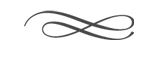 Just who is Jeb Bush?  He has hawked luxury condos in South Florida, sold industrial sites for IBM, made bank loans in Venezuela and marketed giant water pumps in Nigeria. He has even tried to sell imported shoes to Wal-Mart.His corporate ties are a web of more than two dozen companies, including obscure, privately held ventures called Uno, Uno Dos and Oriental Trading, and bigger public companies such as SunTrust, Anchor Glass, Ideon and American Heritage Life Insurance.The 27-year-old who arrived in Miami in 1980 so broke that he used his American Express card to pay his MasterCard bill is now worth billions, but Jeb was about to learn that being one of George Bush's sons means never having to circulate a résumé.February 11, 1953:  John Ellis Bush, born in Midland, Florida, the son of George H.W. Bush and Barbara Bush1971 - Exchange student in Leon, Guanajato, Mexico to teach English where he met his future wife Columba. He had attended the University of Texas where he earned a degree in Latin American affairs. He graduated from Texas University. 1973 - Jeb Bush went to work for the international division of the Texas Commerce Bank. Reports state Jeb was given the job as a favor to Jeb’s father by one of the bank’s executives, James A. Baker, III.1974 – Married his wife Columba and they have 3 children:  George, Noelle and John Ellis, Jr., also known as Jeb.Given Jeb Bush’s selection in friend’s and business connections for the following 35+ years, it should surprise most people for him to even run for president in 2016, but ego’s sometimes take over common sense. One thing is for sure, this timeline will show you Jeb Bush has a terrible sense in choosing friends and business associates or he is just a crook at heart.1976 - Jeb was sent to oil-rich Caracas, Venezuela, to open a new operation of the bank, managing hundreds of millions of dollars. 1980 – Moved to Florida to work as a real estate developer and broker. He was to work on his father's unsuccessful primary bid against Ronald Reagan. Campaigning for Dad was hardly a paying job. But Jeb was about to learn that being one of George Bush's sons means never having to circulate a résumé.1983 - Shortly after arriving in Miami, Jeb was hired by Cuban-American developer Armando Codina to work at his Miami development company as an agent leasing office space with a salary of $42,408...1983 – Bush told a reporter for the Miami News in 1983, "On the personal side, my mother-in-law and sister-in-law were already living here." On the professional side, he said, he wanted to make money. "I want to be very wealthy," he told the News, "and I'll be glad to tell you when I've accomplished that goal." Bush seemed especially impressed with the commercial possibilities of Miami. 1983 – Before Bush’s relationship with Miguel Recarey, the unraveling had begun when a low-level HHS official, Leon Weinstein, began warning his superior that IMC had been conducting illegal business since 1977 and the warnings were consistently ignored. It wasn’t until Weinstein alerted Congressmen Barney Frank and Pete Stark that the proper attention was given. An investigative hearing was initiated into the scandal.  See 1985 & 19891984 – Jeb had been made chairman of the Dade County Republican party, and it was as Republican party chief that he nuzzled up to con man Camilo Padreda. Padreda was serving as Dade County GOP finance chairman and had raised money for the party from Miami's Cuban community. (He had also been a counterintelligence officer for deposed Cuban dictator Fulgencio Batista).  Padreda made his living as a developer who specialized in crooked deals with the corrupt Department of Housing and Urban Development. By 1984 - like so many of those who would attach themselves to the Bush sons over the years, Padreda brought some hefty luggage with him. (In 1982, four years before teaming up with Jeb, Padreda, along with another right-wing Cuban exile, Hernandez Cartaya, was indicted and accused of looting Jefferson Savings and Loan Association in McAllen, Texas. The federal indictment charged that the pair had embezzled over $500,000 from Jefferson. Cartaya was also charged with drug smuggling, money laundering, and gun running. But the Jefferson Savings case would never go to trial. There’s no way that Bush could not have known what Padreda was all about. After all, just months before they began working together, Padreda was charged with improper influence of the Dade County manager, in an incident that involved phony land rezoning, profiteering, and laundering of drug money. Soon after the indictment, FBI officials got a call from someone at the CIA warning the agents that Cartaya was one of their own -- a veteran of the failed Bay of Pigs invasion -- according to a prosecutor who worked on the case. In short order, the charges against Padreda were dropped and the charges against Cartaya were reduced to a single count of tax evasion. (Assistant U.S. Attorney Jerome Sanford was furious and filed a demand with the CIA, under the Freedom of Information Act, for all documents relating to the agency's interference in his case. The CIA, citing national-security reasons, denied Sanford's request.)1985 - A couple of years later, Jeb and Codina became business partners, and in 1985 they purchased an office building in a deal partly financed by a savings and loan that later failed. The partnership gave Bush 40 percent of the business without any investment of money, and named the company Codina Bush Group.The $4.56 million loan, from Broward Federal Savings in Sunrise, Florida, was granted in such a way that neither Codina's nor Bush's name appeared on the loan papers as the borrowers. A third man, J. Edward Houston, borrowed the $4.56 million from Broward and then re-lent it to the Bush partnership. Bush and Codina are quoted as being unaware that the funds for the $4 million repayment of the loan came from taxpayer money.1985 - Jeb phoned top Health and Human Services officials in Washington in 1985 to lobby for a special exemption from HHS rules for IMC. This highly unusual waiver was critical to Recarey's scam. Without it, the company would have been limited to a Medicare patient load of 50 percent. The balance of IMC's patients would have had to be private -- that is, paying -- customers. Recarey preferred the steady flow of federal Medicare money to the thought of actually running a real HMO. Former HHS chief of staff McClain Haddow (who later became a paid consultant to IMC) testified in 1987 Jeb that directly phoned then-HHS secretary Margaret Heckler and that it was that call that swung the decision to approve IMCs waiver.1985 - Jeb Bush acted as a conduit on behalf of supporters of the Nicaraguan contras with his father, then the vice-president, and helped arrange for IMC to provide free medical treatment for the Contras. Corroborating evidence can be found in the notes of one of the key players, Oliver North, who directed operations with Cubans Jose Basulto and Felix Rodriguez. (See October 1986)1986 – February:  Al Martin’s (whistleblower/IranContra) conversation with Jeb Bush just days after the Feb, 1986 Murder of Barry Seal in Baton Rouge:  My conversations with Jeb at this meeting were overheard by the two Secret Service agents who were always assigned to Jeb when he was in his office at 1390 Brickell Avenue in Miami.Al Martin: "In this discussion, I had mentioned the recent assassination, only a few days before, of Barry Seal [Feb, 1986, outside his halfway house in New Orleans].Jeb had a rather broad smile on his face, and he concurred that it was convenient. He added a little snicker - as he often had a tendency of doing. Also little beads of sweat formed on his forehead, as when he gets nervous. It's something you can notice when he's on television. He still has a tendency to have little beads of sweat around his forehead, when he is either lying about something, or he's nervous about what someone is saying."Martin intimated that if certain parties in Washington were not prepared to come to my aid pursuant to my grand jury testimony, that it would be entirely possible that certain details of a certain meeting occurring in September of the year [Sept., 1985] before might be leaked out to the press. Jeb asked me what I was talking about.Martin specifically mentioned a September meeting of the Dade County Latin America Chamber of Commerce, which Jeb chaired, and which, of course, was not used as a Chamber of Commerce meeting at all. It was essentially used as a political meeting for covert operational planning pursuant to Iran-Contra.When Martin was through speaking, Jeb became quiet and his demeanor became serious and changed. He became flushed, as he often does when he's frightened.           Jeb responded by telling me that it would be most unfortunate if I were to do that, since I might wind up like George Morales or Johnny Molina. Al Martin, "The Conspirators: Secrets of an Iran-Contra Insider," p. 194-195   MoreIn 1986, Padreda hired Jeb as the leasing agent for a vacant commercial-office building, which Padreda had built with $1.4 million in federal loans – loan’s approved by HUD officials, oddly enough, even though they knew there was already a glut of vacant office space in Miami.1986 – February:  Did Jeb, his father, brother George and Oliver North murder Barry Seal?  As Chairman of the Dade County Republican Party Jeb was up to his eyeballs in the Iran-Contra scandal. To get a taste of that read Al Martin’s book “The Conspirators: Secrets of an Iran-Contra Insider” (2001) and read about Jeb Bush’s dealings with operatives such as Al Martin, Oliver North, Richard Secord, Dewey Clarridge, Sam Watson, Fred Ikley and, of course, his father George Herbert Walker Bush. Basically Jeb Bush was in the center of a wasp’s nest of dirty dealing CIA/military operatives engaged in rampant criminality – all in the name of “national security.”http://barrysealmurder1986jebbusholivernorth.blogspot.com/2013/04/creampuff-miami-herald-joel-achenbach.htmlThe very same day Seal was murdered, his mistress was also in Miami along with two other men also affiliated with the Medellin drug cartel, Pablo Carrera (Medellin’s #2 man) and Pablo Ochill, Colombia. This is grisly stuff – and you can see why this material has been suppressed in the MSM because it is so discrediting to the political elites of the Republican & Democratic parties, the Bushes & the Clintons. Now you know why Bill Clinton and GHW Bush are so chummy: they are tied at the hip by some epic liability in Iran-Contra. There is no statute of limitations for murder.Perot knew what was happening in Arkansas and contended the drug smuggling was part of a cover-up of the support of the war in Laos. He should have told the American people. Perot was incensed about the CIA Iran-Contra drug trade and particularly GHW Bush’s involvement in it. The reason Bush feared Perot so much was because he was a billionaire who could self-fund his campaign. If elected Perot could have done what Bill Clinton did the first thing he got in office – fire every US attorney in the country, put people in those slots who could have prosecuted, convicted & thrown GHW Bush in jail. It is no exaggeration to say that GHW Bush was terrified of Ross Perot.1986 - By late 1986, with the whole Iran-Contra Affair dominating the headlines and hammering the White House just as George Sr. got ready for his long-awaited run for the presidency, Jeb was splitting hairs as to how much, exactly, he had known about the shipments from Florida to Honduras, and thence onward into Nicaragua. "What I have done is a far cry from being part of an arms supply link to the contras," he said, but acknowledging that he had helped with "nonlethal" assistance.In October 1986, Robert Parry, who in the mid-1980s was an Associated Press reporter investigating the Reagan-Bush administration’s secret support for the Contras, confirms Jeb Bush’s association with Contra supporters operating out of Miami. Parry recalls that one Nicaraguan businessman with close ties to both Jeb Bush and the Contras told Parry that Jeb Bush was getting involved with a pro-Contra mercenary named Tom Posey, who was organizing groups of military advisers and weapons shipments.1986 – October:  In a Miami News article, “When the Iran-contra scandal began to break, the CBS Evening News and the Herald quoted unnamed officials as saying that Jeb had served as his father’s chief point of contact with the contra rebels. Jeb’s denials were narrow. He did not deny being his father’s liaison to the contras, only that he had not participated ‘directly’ in the illegal contra resupply effort directed from the White House.”1986 - Bush became involved in banking again when he joined the board of a new Miami bank called The Private Bank and Trust. Owned by a Swiss bank, the elite Miami institution focused exclusively on serving wealthy foreign -- mostly Latin -- customers. The bank managed investments for a fee, but took no deposits and made no loans. When clients called on the phone, the bank discretely answered "4643" -- the last four digits of the bank's phone number.Bush was paid $1,200 as a director, but resigned after a year when he became Florida’s commerce secretary. The Private Bank, located on "banker’s row" of Miami's Brickell Avenue, later moved its offices to Alhambra Plaza in Coral Gables -- the same penthouse that the Codina-Bush real estate group would later occupy. Federal regulators closed it in 1991 when federal regulators shut it down for making investments contrary to client instructions and putting funds in companies affiliated with or managed by the bank.Bush said, "There were no financial problems for me to be aware of when I was a director."1987 – During the ongoing investigation of IMC and Recarey he was also being investigated for bribing union officials in order to get a larger membership of non-Medicare patients.  1987 – Finally IMC was put out of business by the courts after the incredible medical fraud was discovered- the largest Medicare fraud in history. This person who Jeb Bush referred as a “solid citizen” Recarey fled the country for a safe haven somewhere when the courts filed three indictments for labor racketeering, illegal wiretapping, and Medicare fraud. Putting the frosting on the cake, in August 1987, the Internal Revenue Service expedited Recarey's corporate income-tax refund of $2.2 million.  Sources state Recarey’s HMO left $222 million in unpaid bills, and was suspected of up to $100 million in Medicare fraud. "That the US would allow Recarey to live in Venezuela with his millions without putting any pressure on him to face the charges makes a mockery of the criminal justice system, "said Joseph DeMaria, the former Justice Department prosecutor who brought the first indictment against the IMC president.During his tenure at IMC, Recarey contributed hundreds of thousands of dollars to top politician, including the campaigns of President Bush, former presidents Reagan and Carter, the late US Rep. Claude Pepper and others. William Teich, head of the US Office of Labor Racketeering in Miami, called IMC, “the classic case of embezzlement of government funds” and declared it was nothing more than a “bust-out operation” where money was “drained out the back door” and disappeared down “a black hole.”  1987 – 1989 – Jeb Bush served as the Commerce Secretary of Florida. This helped him cement ties with a group of wealthy Republicans and future business partners.He became reacquainted with David Eller, owner of M&W Pump, a Deerfield Beach water pump company, who was tapped by then-Gov. Bob Martinez for the state lottery commission. Bush also met CIA veteran Richard Lawless.1987 – Bush while still FL Commerce Secretary was connected to his friend Manuel “Manny” C. Diaz, who ran a commercial nursery with headquarters in Homestead, Florida. Manny Diaz's previous business sidekick, Charles Keating, Jr., is now sitting in a California prison. But during Keating's days at the helm of the $6 billion Lincoln Savings, Diaz became a Keating insider, confidant, and beneficiary. For example, in 1987, as federal regulators closed in on his crumbling empire, Keating instructed his attorneys to transfer a large chunk of prime Phoenix real estate to Diaz, for just $1. And right before filing for personal bankruptcy, Keating transferred his $2 million mansion on the island of Cat Cay in the Bahamas to Diaz.At the same time Diaz was palling around with Keating, Jeb, then serving as Florida's secretary of commerce, arranged a private meeting for Diaz with Florida's Republican governor Bob Martinez. Promptly afterward, Diaz Farms landed a lucrative, $1.72 million, state-highway-landscaping contract -- despite the fact that Diaz had little prior highway-landscaping experience. This raised howls of protest and charges of political influence-peddling from other contractors. But state officials explained that the extraordinary speed in issuing the contract had occurred because the state was anxious to spruce up 113 miles of freeway for the coming visit of the pope.1988 - Robert Parry, who in the mid-1980s was an Associated Press reporter investigating the Reagan-Bush administration’s secret support for the Contras, confirms Jeb Bush’s association with Contra supporters operating out of Miami. Parry recalls that one Nicaraguan businessman with close ties to both Jeb Bush and the Contras told Parry that Jeb Bush was getting involved with a pro-Contra mercenary named Tom Posey, who was organizing groups of military advisers and weapons shipments.In 1988, Posey was indicted along with several other individuals on charges of violating the Neutrality Act and firearms laws, charges that were dismissed in 1989 when a federal judge ruled that the United States was not at peace with Nicaragua.1988 – The Broward S & L collapsed and when federal regulators closed Broward Savings, they found the loan, which had been secured by the Bush partnership, in default. As Jeb's father was finishing his second term as vice-president and running for the presidency, federal regulators had two options: to get Jeb Bush and his partner to repay the loan, or to foreclose on their office building. But regulators came up with a third solution. After reappraising the building, regulators decided it wasn't worth as much as was owed for it. The regulators reduced the amount owed by Bush and his partner from $4.56 million to just $500,000. The pair paid that amount and were allowed to keep their office building. Taxpayers picked up the tab for the unpaid $4 million. After the Broward Savings deal was revealed, Jeb described himself and his partner as "victims of circumstances."1988 - Bush also became close to insurance executive Thomas Petway III. As a big economic booster for Jacksonville, Petway spent much of his time lobbying state officials in Tallahassee. Petway, who ran Home Builders Insurance Services, would later offer Bush a rare chance to invest in the Jacksonville group seeking an NFL franchise and Bush invested $525,000 in the deal. That group would become the owners of the Jacksonville Jaguars, but Bush and Petway became involved in lawsuits (filed in 1991 and still ongoing in 1998) alleging Petway pushed aside some local investors and offered special money-back terms to Bush (his 1 percent stake in the Jaguars became the target of lawsuits alleging Bush received a special deal: a money-back commitment on his football investment).  Bush was named as a co-defendant.Bush opted to simplify his holdings prior to his campaign for governor, so he sold his Jaguars stake back to the ownership group in June 1997 for just over $500,000. When first asked, he called the transaction basically a wash, but later acknowledged he had a gain of about $58,000. The case was eventually dropped.1989 – Jeb became the campaign manager for Ileana Ros-Lehtinen (Miami) in her run for Congress and made it possible for his father, then President George H. W. Bush to appear at a Miami fund raiser.  President Bush was quoted as saying, “I am certain in my heart I will be the first American president to step foot on the soil of a free and independent Cuba (Miami).”  (Congresswoman Ros-Lehtinen has endorsed Jeb in the 2016 presidential election).1989 – Bush family relationships with Cuban questionable individuals are an on-going adventure. Between 1984-87 Leonel Martinez, Cuban drug kingpin, donated approx. $14,200 to Bush campaigns. Leonel Martinez was seen as a political philanthropist who specialized in helping the Bush family. When Martinez was arrest in 1989 for possession of 300 kilos of cocaine he entered a plea deal. The Washington Post reported another layer of connection to the Bushes:Martinez's plea agreement stated that he was only pleading guilty to crimes committed before the tougher 1987 sentencing law went into effect -- despite the fact that he was arrested in possession of hundreds of pounds of cocaine in 1989.In October 1990 he pleaded guilty to running a continuing criminal enterprise and entered a detailed description of his drug trafficking career.He surrendered nearly $22 million in assets and was sentenced to 23 years in prison.A Justice Department official familiar with the case says that the fact that Martinez was 60 years old and in poor health meant leniency was not inappropriate.At the time Miami federal prosecutor Dexter Lehtinen (husband of Congresswoman Ileana Ros-Lehtinen) approved the plea deal.During the trial period, Ileana Ros-Lehtinen received a $500 campaign contribution from Margarita Martinez, Leonel's wife.1989 – Banks were defaulting all over the country. MCORP became the 2nd largest bank failure in the U.S. Al Martin stated: “We knew the banks were going to fail because it was "we" who were using them to fail.   We would then use the bank's money which we illegally borrowed from them to short their own stock and then in turn not pay back the loan, or pay back the loan at thirty or forty cents on the dollar when it got in the  hands of the Federal Saving and Loan Insurance Corporation  (FSLIC). “The FSLIC after receiving $15 billion in 1986, $10.75 billion in 1987 was insolvent by 1989 and became part of the FDIC.  It was a fraud, compounded on a fraud, compounded on a fraud. (This was the same thing that happened the year before at the Broward S & L).Al Martin recorded a conversation that he had with Jeb Bush about how to make large cash profits using fraud.  “Hey All you gotta short the stock of MCorp. It's going down the tubes. We are taking it down the tubes."  At the time MCorp common stock was trading at about three dollars a share.  You couldn't short any of it. It was all out, nothing to short. But the preferred stock was trading at about eight dollars and you could still short it.  Jeb then borrowed a million dollars from MCorp just as it's going down the tubes. He used those million dollars to short MCorp preferred stock because when the company fails, he doesn't have to pay back.  The profits of this type of transactions were enormous and common place during Iran Contra.  This same technique was used with Allied Bancshares, Texas American, Great American Bank and Trust, and Silverado.  It was done with preferred stock.  MORE1989 - Houston Post reporter Pete Brewton wrote about Jefferson Savings and Cartaya in a series of stories alleging that CIA operatives and contractors had systematically misused at least twenty-six savings and loans during the 1980s as part of a secret program to fund illegal "off-the-shelf" covert operations, particularly those aiding the Nicaraguan contras. (CIA officials denied the charge, but admitted to the House intelligence Committee in 1990 that former CIA operatives had been working at four of the S&Ls named in Brewton's article. A CIA spokesman claimed that agency operatives had done nothing illegal.)The Jefferson Savings affair occurred four years before Jeb Bush met Padreda, and it is possible he missed earlier reports. But he could hardly have passed over the next batch of stories involving Padreda's questionable practices, because they were spread across the front pages of Miami's papers in 1985, just months before the two teamed up. These stories, in Jeb's hometown paper, alleged that Padreda had improperly influenced a local politician -- the Dade County manager, to be precise, who'd been made a secret partner when Padreda ran into trouble getting a parcel of land rezoned. The property was promptly rezoned, and the county official made a quick $127,000 profit when Padreda, in turn, "sold" it to an offshore Padreda partnership. That partnership was controlled from Panama by a fugitive Miami attorney, who had already been indicted for laundering drug money. (The official resigned, but Padreda was not charged in the case.)1989 – When finding out about the 1985 scandal it did not seem to lessen Jeb's enthusiasm for Camilo Padreda. Jeb enthusiastically accepted the task of finding tenants for Padreda's empty HUD-financed office building. Padreda, the government officials involved, and Jeb all refused to answer questions about the scandal. But the allegations that Padreda engaged in illegal behavior, there remains no doubt. 1989 – Padreda pleaded guilty to charges that he defrauded HUD of millions of dollars during the 1980s.1989 - With Miami awash in empty office space in 1986, it was no small event when bagged International Medical Centers (IMC) as a key tenant for Padreda's HUD-financed building. IMC, which leased nearly all the space in Padreda's vacant building, was at the time one of the nation's fastest-growing health-maintenance organizations (HMO) and had become the largest recipient of federal Medicare funds.IMC was run by Cuban-American Miguel Recarey, a character with a host of idiosyncrasies. He carried a 9-mm Heckler & Koch semiautomatic pistol under his suit coat and kept a small arsenal of AR-15 and Uzi assault rifles at his Miami estate, where his bedroom was protected by bullet-proof windows and a steel door. It apparently wasn't his enemies Recarey feared so much as his friends. He had a long-standing relationship with Miami Mafia godfather Santo Trafficante, Jr., and had participated in the ill-fated, CIA-inspired mob assassination plot against Fidel Castro in the early 1960s. (Associates of Recarey add that Trafficante was the money behind Recarey's business ventures.)Recarey's brother, Jorge, also had ties to the CIA. So it was no surprise that IMC crawled with former spooks. Employee résumés were studded with references to the CIA, the Defense Intelligence Agency, and the Cuban Intelligence agency; there was even a fellow who claimed to have been a KGB agent, an agent with the U.S. Office of Labor Racketeering in Miami would later describe IMC as a company in which "a criminal enterprise interfaced with intelligence operations."Recarey also surrounded himself with those who could influence the political system. He hired Jeb Bush as IMC's "real-estate consultant." Though Jeb would never close a single real-estate deal, his contract called for him to earn up to $250,000 (he actually received $75,000). Jeb's real value to Recarey was not in real estate but in his help in facilitating the largest HMO Medicare fraud in U.S. history.Jeb admits lobbying HHS for the waiver, but denies talking to Secretary Heckler -- and denies as well the charge that his call won the HHS exemption. "I just asked that IMC get a fair hearing," said later. After the IMC scandal broke in 1987, Heckler left the country, having been appointed U.S. ambassador to Ireland, a post she held until 1989. (Heckler is now a private citizen living in Virginia. We left a detailed message with her secretary, outlining our questions, but she declined to respond.)In any case, the highly unusual waiver by federal officials allowed IMCs Medicare patient load to swell -- to 80 percent -- and the money poured in. At its height in 1986, IMC was collecting over $30 million a month in Medicare payments; in all, the company would collect $1 billion from Medicare. (Jeb would not discuss the IMC affair with Mother Jones. But in an opinion piece he wrote for the Miami Herald last May, he insisted that he had worked hard for IMC, looking for real-estate deals, and had earned his $75,000 in commissions. While acknowledging making a telephone call to one of Heckler's assistants on IMC Is behalf, he claimed the waiver was not granted on his account. The allegation of a connection, Jeb wrote, "Is unfair and untrue.")Jeb Bush, perhaps in an effort to keep the lid on his father’s illegal associations, was pulling strings and doing favors for Recarey. https://youtu.be/x04FuFj6wm81990 - Jeb sold his interest in Codina for about $346,000. Codina twice welcomed Bush back into the business after Bush quit, first to serve as Florida's Secretary of Commerce and then to run unsuccessfully for governor in 1994. When he left to run for governor he got a payment from the company for nearly $800,000, and the company became the Codina Group. Pretty good money for no investment.1990 - In one Codina and Bush venture, they bought a shoe importing business called Oriental Trading Corp. Their aim was to fix the business or sell off the pieces. The company focused on smaller stores that needed to buy shoes on credit. But lenders said Oriental Trading could no longer extend credit, so Bush tried his hand as a wholesale shoe salesman. He even called on big vendors that supply Wal-Mart and Kmart. After that, Bush concluded: "I'll never be in the shoe business again."But the investor group cashed out at a tidy profit by selling the inventory, real estate and other holdings. After initially investing $100,000 in cash, Bush's net profit in the 1993 sale was $244,000.1991 – The Miami based “The Private Bank” is closed by  federal regulators for making investments contrary to client instructions and putting funds in companies affiliated with or managed by the bank. Bush said, "There were no financial problems for me to be aware of when I was a director."1993 – While Jeb was Florida’s Commerce secretary, former 15 year CIA veteran Richard Lawless joined Jeb and ask him to find real estate for Japanese investors and for this one deal Lawless paid him a commission of $213,000. At the same time, the Lawless' consulting firm -- U.S. Asia Commercial Development Corp. -- won a state contract worth $160,000 to promote Florida exports in Asia.1994 - Before the 1994 election, Bush supported a state constitutional amendment, also backed by big corporations, to compensate landowners hurt by conservation efforts. He held out the prospect of cutting funds for a major program to purchase environmentally fragile lands and declared that "excessive regulation does not mean we are going to improve the quality of water, air or land-use planning."1994 – First run for Governor of Florida losing to Lawton Chiles.1995 – Bush created the Foundation for Florida’s Future. From the viewpoint of many in Florida, the foundation was created as a cash coffer to push Bush’s agenda’s. The state legislature certainly listen’s to him.1995 - Bush found a compatible source for ideas on education when he joined the board of the Heritage Foundation, which was generating papers and proposals to break up what it viewed as the government-run monopoly of the public-school system through free-market competition, with charters and private-school vouchers. Bush found school choice philosophically appealing.1996 – Liberty City Charter School is what Jeb Bush as used as his push for Charter schools in Florida and their supposed success. When he was running for governor in 1994, when ask what his administration intended to do for the black community he responded “probably nothing”. To get the school up and going he adjoined the help of T. Willard Fair who at that time was the president of the Urban League of Greater Miami. The same year the FL legislature passed legislation for Charter schools. Jonathan Hage, a former member of the Heritage Foundation staff who would later start Charter Schools USA, a management company, wrote on the school’s application to the Miami-Dade County School Board that Mr. Bush’s school application the “least worst” of three proposals.When choosing a school principal they had offered the job to Ms. Wilson-David a social studies teacher but she had no managerial experience. They hired her anyway with Mr. Fair stating they wanted an “unexperienced” person for the job because they did not want to be beholden to the unions.Mr. Fair also called the mothers of the affordable housing units developed by the Urban League, and asked for help. On the first day of school they had 69 children show up. One year later when asked how the school was doing, Bush couldn’t even remember the name of the school.1996 – Al Cardenas (Cuban born) is a partner in the law firm of Squire Patton Boggs. He has been named as one of Washington D.C.'s top lobbyists by The Hill newspaper. Cardenas is also a member of the Board of Trustees of Florida A&M University.  He is also Jeb Bush’s Money Man.He interviewed Rubio at a coffee shop in Miami in ‘96 to work on the Dole campaign as Cardenas has long been a Republican Party “savior”. Cardenas hired Rubio on the spot, hence setting in motion the long relationship between Bush and Rubio.1998 - Bush decided to make a second run for governor, in 1998. He chose Frank Brogan, Florida’s education commissioner, as his running mate, and railed against the state’s graduation rate, which was about fifty per cent, and fourth-grade reading scores that were nearly the worst in the country. He unveiled the A+ Plan, which relied heavily on Heritage Foundation proposals for holding schools more accountable; it imposed a strict A-F grading system at all levels, based on students’ scores on the state’s assessment test, the FCAT, and provided a schools with poor grades would receive taxpayer-funded vouchers to attend private and parochial schools. This time, Bush won easily. He faced a weaker opponent than he had in 1994, but his new agenda seemed to help: he doubled his share of the black vote.1999 – January:  Became Governor of Florida. However, before he got there, throughout his campaign he used Liberty City Charter in a campaign tool – having teachers and students appear in Tallahassee, showing up unannounced at the school at events (students and parents being asked to “dress-up) for the cameras.  Liberty City principal Wilson-Davis stated when they had to take his name off of their letterhead after his according to state law.(Bush has traveled the country unabashedly "championing the growth of charter schools. Yet the very first Charter school he founded in Florida, the one that was the start of so much “big change,” has, like so many others, quietly failed.)1999 – January 14:  Bush announced that the venture for high speed rail posed too much risk and too much cost for Florida taxpayers and that further funding would be halted. In response, Florida businessman C.C. (Doc) Dockery, the former chairman of the Florida High Speed Rail Commission, authored a constitutional amendment that was added to the Florida ballot in 2000. The amendment was approved by voters. The amendment directed Bush and the Florida legislature to start building a high speed monorail, fixed guide way, or magnetic levitation system linking Florida's five largest urban areas by 2003. Bush vetoed funding for the project and led a high-profile campaign to amend the Florida constitution to repeal the 2000 constitutional amendment that mandated the construction of the high-speed system.  In 2004, voters approved that amendment to repeal the 2000 high-speed rail amendment.1999 - Bush met with conservation experts and toured important environmental sites across Florida. After his election, "his heart changed," an adviser said. Bush insists that he will not contort himself to satisfy ideologues, but his views have already changed--in presentation, in tone, in language and, at times, in substance.1999 – Columba Bush bought $19,000 worth of jewelry on a trip to France and failed to report it when passing through customs. Stated she didn’t claim it because “she didn’t want her husband to know how much she had spent on the trip.” She paid a $4100 fine. Her jewelry buying practices documented. In Addition –1999 – April:   Florida’s then governor Jeb Bush stated vouchers would help parents rescue their children from chronically failing schools. 1999 – 2007 – Jeb Bush will tell anyone who will listen that he was the best governor Florida ever had. Wrong! His term of governor from 1999 – 2007 had the general fund spending increase 57%, from $18.0 billion to $28.2 billion.  Total state spending increased from $45.6 billion to $66.1 billion, or 45 percent. During this same time, Florida’s population only grew 16% and inflation grew 24%. Bush restrained spending in his first term, however it grew rapidly in his second term.1999 – The brother of Governor Bush, Neil, had also stepped into the education business with his offer of Ignite, an education-software firm geared toward middle-school social studies, science, and math. Jeb helped his brother Neil sell his product to the various schools districts around the country by backing the material.2000 - As governor, Bush signed the legislation authorized by the constitutional 1998 Preservation 2000 amendment and publicly supported the program over the course of his administration, cooperated with the cabinet to expend over $1 billion in bond money on purchases of land of environmental importance to the state, and routinely used his support of this program in promoting his environmental legacy. Nevertheless, only a year after the passage of Florida Forever, the governor undercut the program, and raised questions about his commitment to environmental conservation, by raiding its funds in the amount of $75 million in order to cover budgetary shortfalls that he was unwilling to raise taxes to cover.2000 - Governor Jeb Bush signs the Everglades Investment Act, committing the state to 50% of Everglades restoration costs (US $8 billion) with the Federal government, it being referred to environmentally as the “crown jewel” in Florida’s environmental legacy.This was just the kind of big-government spending plan that Bush claimed he deplored throughout his campaigns for office and subsequently as governor. Nevertheless, when President Clinton signed the Comprehensive Everglades Restoration Plan, Bush attended the ceremony in Washington and said, "the restoration of America's Everglades has been one of my administration's top priorities" and said later that it was THE highest environmental priority.2000– February:  Gov. Jeb Bush appoints five members to the new Florida Greenways and Trails Council. The council would administer $1.6 million a year in greenway acquisition grants and receives $4.5 million a year from Florida Forever, a state land preservation program.2000 – As governor in the middle of election controversy over the Florida ballots for his brother George W. election.2001 - Bush eliminated civil service protection for over 16,000 state jobs, which had the effect of making it easier to fire employees in those positions. In addition, he issued an executive order which removed racial preferences in state contracting.2001 – April:   "I would love to meet with Ken," writes Florida Governor Jeb Bush in an email reply to Bill Bryant, a lobbyist for a Tallahassee law firm representing Ken Lay. Lay had asked to set up a meeting with the governor, and Bryant e-mailed Bush to say that Lay "has asked if it would be possible to visit you in Tallahassee in the near future. The topic would be the energy deregulation bill pending in Congress and Enron's plan for a national media campaign promoting the benefits of a competitive electric energy market. When the bill now pending in Congress becomes law, a competitive wholesale market will soon follow. Mr. Lay would like to discuss this with you and explain how it would affect Florida." Instead of an actual meeting, a 30-minute phone call between Lay and Bush will be set up April 17. Governor Bush will deny any memory of the phone call on 7 Feb 2002. (Governor, Enron CEO had phone discussion)2001 – July:  The Board of Regents hindered efforts by Governor Jeb Bush and the Republican-controlled legislature to end affirmative action in Florida's public universities, and it was consequently abolished by an act of the state legislature which was signed into law by Governor Bush on July 1, 2001. The powers held by the Board of Regents were then divided between the Florida Board of Education (which was given some authority over all levels of public education in the state), and appointed Boards of Trustees, which operated independently for each separate institution.Bob Graham, a United States Senator from Florida, objected to the abolition of the statewide body, and responded by leading a ballot initiative to restore it through an amendment to the Florida Constitution. This initiative succeeded in creating what is now called the Florida Board of Governors. As it is ensconced in the Florida Constitution, this new body cannot be abolished by the legislature without another constitutional amendment.2001 – September, 7:  Only four days before the "9/11" then Florida Governor Jeb Bush issued EO #01-261. Among the reasons cited in the document for the action was prophetically "potential massive damage to life and property that may result from an act of terrorism" giving him authority to call Marshal Law.However, what is most startling about it is immediately following the fall of the WTC. Florida was the first STATE to declare a "State of Emergency" and did so before New York State or the Federal Washington City leaders did, yet there were no "terroristic" incidents that had taken place. (Governor "Jeb" then signed Florida EO 01-262 which states, in part:  revoking Executive Order #01-17 which is nearly identical to EO #01-261 except for the language addressing "potential massive damage to life and property that may result from an act of terrorism." Issued on January 19, 2001, EO #01-17 wasn't to expire until June 30, 2003. This raises the question as to what events occurred on or prior to September 7, 2001 that compelled the president's brother to replace an existing executive order with another executive order which effectively inserted a reference to "acts of terrorism which took place two days later."2001 – October:  Jeb Bush, was on the Advisory Board for STRAIGHT which now calls itself the DFAF (Drug Free America Foundation, Inc.) along with his wife Columba! James W. Holton, Commissioner of the Florida Transportation Commission, was also on the board. Betty Sembler Jeb Bush’s finance co-chairman was one of the 10 founding members of DFAF along with her husband were the founders STRAIGHT – a drug free program. She could have looked no further than George H.W. Bush to end the drugs in America. Sembler started her war against drugs in 1976. Sembler’s husband Mel started the Sembler Co, a builder of shopping center. Long time Bush supporters.During 1976 – 1993 with the Sembler’s at the helm, former clients of the rehab center recounted episodes of brutal beatings, rape and systematic psychological abuse.At one facility in Yorba Linda, California, state investigators found that STRAIGHT Inc. subjected children to “unusual punishment, infliction of pain, humiliation, intimidation, ridicule, coercion, threats, mental abuse…and interference with daily living functions such as eating, sleeping and toileting.” Samantha Monroe, who was placed into a STRAIGHT Inc. clinic in Tampa at age 13, says she was locked in a room, and forced to wear clothes stained with urine, feces and menstrual blood—a punishment her counselors called “humble pants.”Richard Bradbury, a former STRAIGHT patient and counselor-turned-whistleblower, told the St. Petersburg Times that Monroe’s experiences weren’t unique. “It was pure child abuse,” Bradbury told reporters, “Torture.”Three years after STRAIGHT shut down, the Semblers changed its name to the Drug Free America Foundation, headquartered in St. Petersburg, Florida.And then there is SAFE. Straight-Orlando closed on August 14, 1992. On that very day Michael Scaletta Straight - Orlando's executive director (taking Loretta Parish, Straight - Orlando's marketing director, with him) opened SAFE, Inc. out of the same facility Straight had used. In the morning the kids had been in Straight; after lunch they were in SAFE. In late 2000 TV station WAMI from Miami, Florida did a two-day exposition on SAFE. Because Governor Jeb Bush had previously visited SAFE he had been contacted while the segment was being produced to get his thoughts of SAFE. Even though he had been told that the segment was going to be controversial, Jeb Bush sent the station a letter of endorsement of SAFE! Even without Jeb and Columba, the list of names on Straight's Advisory Board is nothing short of extraordinary!2002 – January:  Establishment of the failing and Federal tax dollar subsidized Amtrak service along the Florida East Coast route (FEC) took a jump forward as Gov. Jeb Bush (R) told on-line mayors that he had asked the Florida DOT to fund the plans fully. He said, “The September attacks on our country showed us that we must fully develop alternative modes of transportation in and out of Florida. This re- stored passenger rail service is just the ticket.” A total needed for this project is $82.5 million with adding 8 stations to St. Augustine, Daytona Beach, Titusville, Cocoa, Melbourne, Vero Beach, Fort Pierce, and Stuart.2002 – February, daughter Noelle arrested drug rehab.2002 – July, daughter Noelle arrested for possession of prescription drugs in violation of her court ordered treatment plan. 2002 – September, drug possession and entered drug treatment. P0lice visited the drug treatment center and found Bush in possession of cocaine. She was sentenced 17 October 2002 to ten days in jail for violating the terms of her court-ordered drug treatment program2002 – January 9, President George Bush and Florida Governor Jeb Bush signed an agreement providing for Everglades Restoration Act at a cost of $7.8 billion. The cost will be shared by the federal and state government.During his first term, Bush’s agenda suffered some setbacks. Voters approved a referendum capping class size at twenty-five students in high school and required smaller classes in lower grades. Courts ruled his main voucher program unconstitutional, because it sent taxpayer money to religious schools. In response, he adopted a funding model in which corporations donated to the program in return for tax credits. Still, after a term that also featured a big tax cut for wealthy Floridians, he was easily re-elected in 2002.2002 - Bush signed a law allowing charter operators who were denied approval by local school boards to appeal to the state.Kristy Campbell, Jeb’s long time mouth piece at one time stated:  “Governor Bush does not personally profit in any way from his education-reform advocacy work”. (Bush declined to be interviewed for this article.) From my point of view he certainly has profited from this Charter school scam in friendships made, donations filling his wallet and various business connections. But some of his political allies in the state did. In 1997, Jonathan Hage, a former Heritage Foundation staffer who had helped Bush set up the Liberty City Charter School, started Charter Schools USA. Hage told the St. Petersburg Times that he had simply identified a “classic business opportunity.” Charter Schools USA now manages seventy schools in seven states and has nearly three hundred million dollars in revenue. 2002 – November:  Governor Jeb Bush signed into law a historic piece of legislation that laid the framework for the Scripps Research Institute (TSRI) to expand its world-renowned scientific research and endeavors into Florida. The bill, passed by the Florida Legislature during special session, provides a one-time investment of $310 million, from federal stimulus monies, that will cover the start-up operations of the Scripps Florida campus during the first ten years. Scripps Florida will create unprecedented economic and educational opportunities in Florida and propel the state to the forefront of biomedical research and discovery.2003 – Bush sworn in for his 2nd term of Governor of FL.2003 – Under the (hic) leadership of then Governor Jeb Bush through an agreement with the Koch Brothers, Georgia-Pacific built a pipeline from the Palatka, FL paper mill to our environmentally protected St. John’s River. Tons of toxic waste travels through the pipe to the heart of the St. Johns River every day. The approval was “finalized” through what Florida citizens and environmental groups are calling a grossly misleading newspaper public notice that aimed to cut-off public challenges to the pipeline easement, which the Trustees’ agent, the Florida Department of Environmental Protection (FDEP), eventually granted. To investigate these circumstances would be to investigate the highly questionable actions of the FDEP.To understand the process in Florida, the Governor appoints the Secretary of the FDEP. In north Florida, paper mills have been big business since the Depression. So paper companies take a keen interest in who runs the FDEP. Jeb Bush’s FDEP head would eventually leave to take a top position with another transnational paper company, International Paper.In the first half of Jeb Bush’s first term, higher level staff of the FDEP worked closely behind closed doors with Georgia-Pacific to outline how it could best win approval for a pipeline to transfer the Georgia-Pacific paper mill’s point of discharge from Rice Creek to the St. Johns River. This is the “dilution is the solution to pollution” mode of conduct preferred by industry, which would rather not recycle and treat the discharges on land when discharging into a water body will produce cost-savings.In 2003, Governor Jeb Bush and the Cabinet, with a lone dissenter in Charlie Crist, voted, after the most cursory of consideration of the impacts to the river, to give what the FDEP concedes was only preliminary approval of a private easement into the river for the Georgia-Pacific pipeline. Importantly then, to construct and use the pipeline would require not only an FDEP wetlands permit (called an environmental resource permit [ERP]) and a FDEP water pollution permit (called a National Pollutant Discharge Elimination System [NPDES] permit), but also the finalization of the preliminary approval given by the Governor and Cabinet for issuance of the pipeline easement.In 2005 FDEP, acting as agent for the Trustees, under mysterious circumstances, buried this “Trustees’” finalization inside a FDEP “notice of intent to issue permit,” which was the wetlands permit or ERP. This grossly misleading, and thereby apparently constitutionally-defective, notice published by Georgia-Pacific Corp. in the Palatka Daily News did not give reasonable Floridians who might have happened to glance at that paper’s legal ads that day open and fair warning that the notice was about not only the wetlands permit but also about the easement. This is a due process problem.Koch Brothers had begun to buy up Georgia-Pacific assets in 2003 and in 2005 they bought Georgia-Pacific with everything in place. And the story continues as currently this issue is going to be heard by the Florida Supreme Court. Florida’s citizens will see if the courts are going to judge as judges or as bought by the politicians once again. Florida’s 2015 state rating for Judicial Accountability is D+.2003 - Florida Attorney General Charlie Crist, Florida Chief Financial Officer Tom Gallagher, and then Florida Governor Jeb Bush and friend of Chris Whittle as the 3 state pension fund trustees, facilitated a buyout of Chris Whittle’s Edison Charter School System. This involved using the pension investments from the state’s public school teacher’s pension fund. The trustee’s tried to ward off objections stating “that would be playing politics”.This deal was financed with retirement funds of Florida teachers and other state employees against their loud and hardy protests. The Public employees and their unions had absolutely nothing to say about the deal and Whittle came away from this deal with a promised $600K per year and a bonus worth nearly triple his base pay!To teacher’s objection’s Bush’s response was since the teachers had no investment in the pension fund they had no say as to how the funds were used.2003 – February 16:  Under the leadership of Jeb Bush, the first Florida Gulen Turkish Charter School Management company “Neo Springs, Inc. was allowed to “set up school” so to speak followed 5 days later by the papers being signed for Sweetwater Education, Inc. another Gulen management company.Extensive research has been done to discover who allowed them into the U.S. in the first place – the U.S. State Department or the individual states. I would have thought it would have been through the U.S. State Department as was the International Bacculaureate program and given the state department has thrown up several “red” flags on these schools.  2003 – March 17 - Jeb Bush has always tried to distance himself from his brother’s policies and the Iraq War, but he will not be able to do that. On this date, he received an e-mail from Jan Fowler, Tampa – she stated to Bush, “For the benefit of Florida citizens who depend on your leadership and US citizens who are governed by your brother, I am appealing to you to stop this war, if it is in your power to do.” Fowler concluded that the war “will make George W go down as the worst president in history and you will suffer for that too. Please respond.”  Bush did.“I respectfully disagree with you," he wrote. "I think our President is right on track. His speech tonight made our position clear and I am gratified that 60% of the American public agrees. I truly respect your point of view but don’t believe that we are on the wrong track.”2003 - In 2003, he signed a law in Florida to eliminate the state’s cap on the number of charters, which had been set at twenty-eight in the largest counties.2004 - Bush supported an unsuccessful bill to allow illegal immigrants to be issued drivers licenses by the state.2004 - Robert Cambo, a former Codina Partners employee who had started his own building firm, worked with Hage’s company to develop two charter schools. Al Cardenas, who became the chairman of the Florida Republican Party in 1999, went on to be a lobbyist for Charter Schools USA and the Florida Consortium of Charter Schools. (Until recently, he was the chairman of the American Conservative Union.) Octavio Visiedo, a Bush family friend, was the superintendent of the Dade County school system. He retired in 1996 and started a company that evolved into Imagine Schools, which now has thirty-four thousand students nationwide. Cardenas, who advised Visiedo as he set up the company, stated that the Governor Bush’s support for the growing industry was pivotal: “Bush was helping me get the movement going.” 2004 – November:  The alleged role that Jeb Bush played in the suspicious Florida vote count in 2004 is, of course, something that most people think of when it comes to Jeb Bush’s main drawback. Some have- and not without reason- accused him of aiding and abetting his brother in the theft of the presidential election. It’s all pretty familiar territory. 2005 – This is another tangled web so be patient – it connects.  Randy Best, an eccentric Texan had a knack for buying and selling and his first business was a class ring and jewelry business – he sold it to his partners for $12M. He moved on to several different ventures including Girl Scout cookie making.He first realized there was money to be made in education in the mid-90’s when George W. Bush was governor of Texas. He launched Voyager Expanded Learning, a for-profit chain of after-school tutoring programs and then used the profits to push George W.’s reelection campaign in ’98. That year, the Governor appeared at a photo op in front of a Voyager banner, calling for twenty-five million dollars in the next year’s budget to fund for-profit after-school programs.Best hired early-reading experts who had worked on Bush’s reforms to transform Voyager into a phonics-based early-literacy curriculum. No Child Left Behind created a billion-dollar Reading First program, with the aim of improving instruction in the early grades, and federal education officials held up Voyager as a curriculum that met the program’s standards. In Texas, legislators passed an unusual mandate that required school districts to spend twelve million dollars on Voyager. By 2005, Voyager was being used in more than a thousand districts in all fifty states.The company’s extraordinary success attracted scrutiny. A 2006 Department of Education inspector general’s audit and a 2007 report by the Senate Health, Education, Labor, and Pensions Committee found that Reading First officials had been paid generous “consulting” fees by some of the companies whose services they were recommending, including Voyager. George Miller, the chairman of the House Education and Labor Committee at the time, said that the situation was “very close to a criminal enterprise.”  In 2007, a major comparison of reading programs conducted by the Department of Education found that Voyager had “potentially negative effects,” because students using it showed a decline in comprehension.So Best sells Voyager to ProQuest, a Michigan company and then starts up Dallas-based Higher Ed Holdings, later to be named Academic Partnerships, which persuades public colleges to attract more students by outsourcing to the firm their master’s-degree programs in fields such as business and education. The company puts the courses online, recruits students from a call center in Dallas, and was taking between fifty and seventy per cent of the tuition revenue. It had contracts with more than fifty colleges nationwide, although it hasn’t been welcomed everywhere. At the University of Toledo, the education faculty blocked the contract because, as Leigh Chiarelott, then the head of the department, told me, there were serious concerns that “we’d be almost like a diploma mill.”Best needed someone with credibility to add to his company and Florida had spent heavily on Voyager during Jeb Bush’s term as governor.  It has contracts with more than fifty colleges nationwide, although it hasn’t been welcomed everywhere. m their master’s-degree programs in fields such as business and education. So in 2005 when Bush was still in office Best met with Bush and spoke to him about the Education Business. In 2011, Bush had joined Academic Partnerships as an investor and an adviser, and he became the company’s highest-profile champion.For the first time, Bush was making money in an educational enterprise. But Campbell, Bush’s spokeswoman, is careful to draw a distinction between his work for Academic Partnerships and his education advocacy, noting that Academic Partnerships is involved in higher education, not K-12 schools. What a statement to cover Bush’s involvement in basically an education scam!  See July, 2011 -2005– June 5 – Jeb sends a letter of support to CAIR. Governor Bush’s letter stated, “It is a great pleasure to extend greetings and best wishes to all attending the Florida Chapter of the Council on American-Islamic Relations (CAIR-FL) annual banquet.” The letter goes on to say, “I commend your contributions to the protection of civil rights and freedom of religion.” And it concludes with, “Once again, congratulations on your accomplishments and my warmest greetings and best wishes on your continuing success.” (This statement proves he has no idea what he is talking about).2005 – Jeb Jr., arrested for public intoxication and resisting arrest.2005 – September – With the full support of then Governor Jeb Bush, Florida engaged in their first Memorandum of Agreement with the UN/UNESCO-IHE in conjunction with Florida Earth Foundation and the South Florida Water Management System.Florida’s population grew by 2.5 million during Bush’s eight years as governor—almost the equivalent of adding another Miami, Jacksonville, Tampa, Orlando, and St. Petersburg. The growth, which created jobs in construction and real estate, was fuelled, notoriously, by lax mortgage-lending practices. But it was also fuelled by charter schools.Developers of new subdivisions teamed up with companies that were opening up charter schools less as a means to innovate than as a way to benefit from Florida’s boom. The “McCharters,” as they became known, were paid for with public money—not just their daily operations but often their buildings, too, since Florida was one of a few states that allowed taxpayer revenue to be used for the construction of charters. But, as a charter school in Florida, the schools were free of public oversight and collective-bargaining agreements. Thank you governor for your leadership!Overseeing a supposed legacy for profit was Bush’s role in Florida. Under the 1996 law, only nonprofit groups could apply to open a charter school. To get around that, for-profit charter companies set up foundations to file the application and then hire those companies to operate the schools. Many began to see the CHARTER SCHOOL MOVEMENT as a money making proposition for those who would also filled the wallets of politicians rather than really care about our children’s education – hence the Charter school scams were on the rise. Read Marc Tucker’s 2007 Tough Choices or Tough Times – this is the ultimate plan.Lack of oversight, lenient legislation, corruption, deceit and public private partnerships are things that have contributed to the Charter School scam to lead to the removal of local school districts to state and federal controlled. Reminder:  In 2002, Bush signed a law allowing charter operators who were denied approval by local school boards to appeal to the state. In 2003, he signed a law to eliminate the state’s cap on the number of charters, which had been set at twenty-eight in the largest counties. Republican lawmakers fought to increase the amount of taxpayer money available for charter construction, and to let developers build schools using the subdivision homeowner fees that they used for pools and other amenities.2006 – By 2006, Bush’s last year in office here were more than three hundred charter schools (for-profit and nonprofit) in Florida, with more than a hundred thousand students, most of them in big metropolitan areas such as Miami and Tampa. But the state made only sporadic efforts to track their performance. The 1996 law called for annual statewide reports on the schools, but none were produced until November of 2006.Direct comparisons were difficult, because the charters took about twenty per cent fewer low-income and special-needs students. It was even harder to track the impact of vouchers, because the private and parochial schools that accepted them were not required to administer state tests.By the end of Bush’s second term, fourth-grade reading scores in the state had improved sharply, though eighth- and tenth-grade scores were more middling. (Since Bush left office, gains in test scores at all levels have been relatively incremental; graduation rates have steadily increased, but they remain among the nation’s worst.) Nevertheless, Bush saw his education record as his central accomplishment.2006 – Leaving office because of term limits did not slow down Jeb Bush at all. He set about turning the apparatus of state government into his own personal cash cow. First he put one of his stooges, Coleman Stipanovich, in charge of making decisions for the multi-billion dollar Local Government Investment Pool and the Florida Retirement System. Then he got himself a spot on the Board of Directors of Lehman Brothers, the giant Wall Street financial services corporation. This unholy alliance has borne bitter fruits.The now resigned Stipanovich made $1.5 billion in bad investments, $842 million of them purchased through Lehman Brothers. The pension fund now holds $756 million in worthless paper related to the housing market meltdown, almost 8% of its cash holdings. The state’s short-term investment fund is faced with similar losses. Jeb Bush and Lehman Brothers didn’t lose any sleep over it though because the vulnerability has been dumped on Florida’s 1.1 million current and retired state workers, hundreds of school districts and local governments, the state-created Citizens Property Insurance, and the state treasury.2006 - The fiscal year the state treasury suffered the first waves of the tsunami that is coming. The Florida State Legislature was called back into special session barely six months after passing a $71 billion budget to address a $1.1 billion revenue shortfall. Among other things these servants of the wealthy took $100 from each of Florida’s public school children to rebalance the budget. The lights had not been turned out in the Capitol Building when the Office of Policy and Budget projected an additional $2.5 billion revenue shortfall over the next 18 months.2006 - March: Venezuelan-born entrepreneur Claudio Osorio forms InnoVida, a company marketing proprietary fiber composite panels that can be used to build strong temporary structures without cement, steel or wood.2006 – Florida Supreme Court Finds Vouchers Unconstitutional - Jeb Bush reportedly was livid about the FL Supreme Court decision and vowed to press for a constitutional amendment, but he found it more difficult in the state legislature than expected.2007 – Bush leaves office and states he will use his foundations and time on education, protecting the environment and help to improve Florida’s economy. Contrary to what Jeb wants the country to believe, he was NOT the best governor this state has ever had, he is not loved and respected by all Republicans and everyone needs to do their research on him2007 – Gulen Charter schools were welcomed into Florida during Governor Bush’s watch. Not caring who or what managed or operated charter schools, this Turkish Muslim indoctrination system was allowed to set up “house” and have grown across the country.2007 – Bush then went for Plan B - after leaving office in Jan 07, he & his top advisers crafted a back-door maneuver to revise the state constitution and advance vouchers – They decided to stack the state’s 25 member Taxation and Budget Reform Commission (TBRC) which meets every 20 years & has the power, by a two-thirds vote, to place initiatives directly on the ballot, bypassing the legislature and other governmental checks and balances.Commission members were appointed by then governor (Charlie Crist). Bush arranged with Crist to appoint Greg Turbeville, a former Bush policy director, the then Senate president (Ken Pruitt) and the House speaker (Marco Rubio) who helped the scheme along by appointing Bush education adviser Patricia Levesque and other voucher fans. In all, “nine Bush-era acolytes with financial ties to voucher groups who stood to gain financially” were appointed to the Commission!Once again the FL Supreme Court stepped in and prior to the 2008 election, they ruled that the TBRC had exceeded its narrow authority of dealing with issues related to taxation or the state budgetary process in proposing the two initiatives and removed them from the ballot.2007 – Bush joins the Board of Directors for Lehman Brothers which of course went belly up in 2008. Bush was on the board from 2007 through Barclay’s purchasing of Lehman out of bankruptcy in 2008 – resigning in December 2014.Jeb recently infuriated conservatives when he said illegal immigrants came to the U.S. in “an act of love.”Conservatives in New Hampshire later booed at the mention of his name. Some Senators warned The Hill of “Bush fatigue.” Still, there is that Bush name, which isn’t the elephant in the room, but IS the room. Satirist Andy Borowitz wrote a New Yorker piece headlined “Poll: Majority of Americans would support Jeb Bush painting.” Its key paragraph: “According to the poll, which has a margin of error of plus or minus three percentage points, seventy-four per cent of those surveyed ‘strongly agreed’ with the statement: ‘Jeb Bush painting would be a really good thing for the United States and also for the rest of the world.’”Subtext: not another Bush!2007 - Former governor Jeb Bush recalls his first meeting with Osorio at charity event held at Osorio's mansion on Miami Beach's Star Island, according to an aide.Nov. 16, 2007: Jeb Bush signs contract to serve as consultant to InnoVida for $15,000 a month, plus reasonable expenses, according to documents filed with the federal bankruptcy court in Florida.2007-2014:  Bush served on the board of Tenet Healthcare Corporation, a publicly-traded hospital and healthcare services company, raising questions about conflicts of interest with the Republican platform. Tenet strongly supported the passage of Obamacare and Bush has profited enormously from it.2008 - Bush established his 2nd foundation, Foundation for Excellence in Education of with his largest funders have been Bill Gates Foundation, WalMart Foundation, Michael Bloomberg, Eli Broad, Pearson PLC, and Amplify.His foundation has been the gathering place for several governors, State Education Commissioners and Federal officials (Arne Duncan, Sir. Michael Barber, Richard Haas, Pres. CFR, Chester Finn, Joel Klein, David Coleman and other interesting figures) in his Chief’s for Change.  Some of the Chief’s for Change are also members of PARCC one of the two federally funded interstate consortia that are developing tests aligned with the Common Core standards.Foundation for Excellence in Education Donor List includes Common Core supporters:    GE Foundation, the Helmsley Charitable Trust, News Corp, the Walton Family Foundation, Bloomberg Philanthropies, Carnegie Corporation, the Schwab Foundation, Microsoft, Exxon Mobil, Paul Singer Foundation, Houghton Mifflin Harcourt, Intel, K12, Pearson, Scholastic, and Target. Their Board of Directors includes:  Joel Klein, former New York City schools chancellor who was removed in disgrace, and former Secretary of State Condoleezza Rice who believes the CFR should oversee our education system. Klein is now the CEO of Amplify, a subsidiary of Rupert Murdoch’s News Corp.2008 - Beginning in 2008, Jeb Bush and his array of partners had registered a lengthy array of secretive companies with the state of Florida. Bush has registered Altara Investments LLC (November 2011), Columbus Equity Holdings LLC (May 2013), De Soto Partners LLC (May 2012, with his son Jeb Bush Jr.), and Granada Investment Holdings, LLC (January 2012) with the state of Florida. Aside from the names of officers, registered agents, and the Coral Gables address, virtually no information is available online or in state and federal records about these entities. ThinkProgress searched through state registration sites in Florida and Delaware, the EDGAR database of all SEC filings, the U.S. Patent and Trademark Office’s databases, Nexis, federal court records, and multiple Internet search engines for each.Each office is based out of the same Coral Gables office suite at the historic Biltmore Hotel as his Jeb Bush & Associates consulting firm — they appear to be the only ones registered to Jeb Bush at that address.To be noted, a few of these entities have filed disclosures with the federal Securities and Exchange Commission. A July Bloomberg news story cited these in a story, entitled “Jeb Bush Raising Private Equity Funds as Campaign Weighed,” noting that a few of these companies are involved in venture capital investments in oil and gas interests. An AP story also noted that his Three B Partners is involved with Maghicle Driverless LLC, a self-driving car company.Bush co-founded Britton Hill Partners LLC and registered the company in the state of Delaware. The company website consists of its name and an “info@” email address. It registered its offices to Florida in 2012.Several related entities have been registered in Florida since: Britton Hill Holdings, LLC; Britton Hill Holdings GP, LLC; Britton Hill Holdings I, LP; Britton Hill Holdings I GP, LP; Britton Hill Partners HK, LLC; BH Logistics, LP; BH Logisitcs GP, LP; BH Aviation Holdings, LP; BH Aviation Holdings GP, LLC, and BH Aviation Holdings GP, LP.2008 - Jeb was paid big bucks by Lehman Brothers on a scheme to save them. Lehman Bros, as you recall, was the shady firm engaging in toxic mortgages that was the catalyst for the 2007 financial collapse.  Bush in a desperate bid to save Lehman Bros. came up with a plan code-named "Project Verde". Essentially, Bush was to go to Mexico and convince (trick) telecom mogul, Carlos Slim Helú, a Mexican billionaire, into making a large investment. It failed spectacularly. "Project Verde was unsuccessful", Bush wrote back.  This is one of many instances where his quest for money overtook his judgment.  2008 - August: Bush receives 250,000 stock options as a “key manager,” according to evidence submitted in federal court as part of a criminal prosecution of InnoVida executives. InnoVida was a Miami-based start-up companyLatter part of 2008: Bush joins the board of InnoVida to recruit investors. In 2011, its founder eventually went to jail and investors lost nearly all of their money.2009 - Jeb Bush made the statement at his yearly education summit sponsored by his Foundation for Excellence in Education:  “I wish our schools could be more like milk.…Go down the aisle of nearly any major supermarket these days and you will find an incredible selection of milk…They even make milk for people who can’t drink milk." (Do you suppose Bush went to college for his wit?)2009 – Although Jeb Bush was not involved in the meetings between the 50 governors and the CCSSO/NGA, he came out as a strong supporter for Common Core stating “making tests and standards more consistent across the country, as part of his philosophy of full accountability for schools.”  The Common Core, he said, was a “clear and straightforward” path to “high, lofty standards.”SOMEONE PLEASE EXPLAIN TO ME HOW A NON-EDUCATOR SUCH AS JEB BUSH COULD POSSIBLY KNOW IF THE TESTS AND STANDARDS OF COMMON CORE WERE GOING TO LEAD OUR CHILDREN TO HIGH AND LOFTY PATHS!  It has been and continues to be a money making venture for friends and family – and then we need to look at the CHARTER SCHOOL SCAM!2009 – March 1: Bush signs four agreements with Cayman Island-based InnoVida Factories to help find prospective partners to build factories in or refer customers to those factories in Nigeria, Mexico, South Africa and Florida, according to federal court filings. Under the agreement, he is guaranteed 8 percent of the total investment made by a partner in a factory or a 3 percent commission for customer referrals. 2009 – April, 2: Bush attends the first regular InnoVida board meeting.2009 – April 9: InnoVida’s head of U.S. operations, Herb Margolis resigns. He tells board member Ryan Freedman “to take control of this thing, because there’s a real product here; it’s just being mismanaged,” Freedman recalls in court testimony.2009 – Sept 9: Bush attends second board meeting.2009 – Sept. 12: Bush e-mails Chief Financial Officer Craig Toll and asks for cash flow statements and a copy of the company’s board of directors insurance.2009 – Sept 21: Toll sends him a “proforma unaudited cash flow statement” and says he will get back to him about the insurance.2009 – Oct 30: Board member Bernie Carballo loans InnoVida $1 million after Osorio tells him they need a “cash infusion,” according to his court testimony. During visit to Carballo’s home, Osorio says that he had expanded too rapidly around the world and working capital was at minimum levels, Carballo testifies. Carballo says Osorio talks to several other board members, who put up loans as well, according to Carballo. 2009 - December: Osorio tells board member Christopher Korge that Middle Eastern sovereign wealth fund is in negotiations to purchase 20 percent of company for $500 million, according to civil court filings. Korge asks for audited financial statements; Osorio says that books will be audited at year end, according a complaint Korge files in bankruptcy court.2010 - Companies soon came to see the Foundation for Excellence in Education (FEE) board as an ideal platform to promote a range of ideas and products to state officials. Rupert Murdoch’s News Corp. launched an education-technology division, called Amplify. It was led by Joel Klein former NYC chancellor under Bloomberg.  Amplify’s products included digital tablets loaded with instructional programs and games for use in K-12 classes. Joel Klein was also siting on this board. The companies saw a new source of revenue in the Foundation for Excellence in Education as the ideal platform to promote a range of products and ideas for them. Bush was having two summit’s a year where they were giving instructions on how to hold donor meeting with the Chief’s for Change and allowed to promote their products.Sometimes, according to e-mails obtained by the watchdog organization In the Public Interest, Patricia Levesque (Jeb’s Chief of Staff) pitched to the state commissioners on behalf of the companies. In July, 2011, she encouraged Chris Cerf, the New Jersey commissioner, to accept an offer from Dell of a demo “teacher dashboard,” a digital classroom-management system. (Over 1K e-mails shown)2010 – Bush joined the board of Bloomberg Philanthropies, the charitable network founded by former New York City Mayor Michael Bloomberg.  Bush stepped down in 2014.Miami Herald describes several initiatives funded by Bloomberg Philanthropies during Bush’s tenure that “seem out of step with a likely GOP presidential contender,” including a $50 million award in 2011 to the Sierra Club’s “Beyond Coal” campaign, another $50 million program developed in partnership with Planned Parenthood to offer “reproductive health services” in Third World countries, a scholarship grant program for young undocumented immigrants to attend college in the United States, and a $6 million grant to the Environmental Defense Fund to “minimize the environmental impacts of natural gas operations through hydraulic fracturing.”  2010 - FEE was awarded $501,485 “to launch” the Digital Learning Council in an effort to bring digital learning to every school, every classroom, and every child.”2010 - Jan. 25: Toll e-mails Carballo and asks for extension on paying back $1 million loan, according to Carballo's court testimony.2010 - March 17: Osorio files for bankruptcy2010 - March 9:  OPIC signs a $10 million loan agreement with InnoVida to ship panels to Haiti and build a factory there to meet the urgent demand after the earthquake.2010 - March: Korge urges Osorio to hold regular board meetings, raising concerns about corporate governance, according to court filings.2010 - March:  Bush made his one and only public opposition to Obamacare calling it a “massive tax increase” all the while still serving on the BOD of Tenet Healthcare earning over $2M for his time on the BOD. This was the day AFTER the bill was passed.2010 – Spring:  In the spring of 2010, the Florida Legislature under the leadership of former governor Jeb Bush considered two resolutions (amendments) which, if passed, would have placed a ballot initiative similar to the TRBC’s Amendment 7 on the ballot. The legislation failed to advance beyond the Rules Committee in both the Senate and House of Representatives2010 - June-July: Korge gets nervous when the Middle Eastern deal fails to materialize, according to court filings. He is alarmed when Toll gives him unaudited financials after Osorio had promised books would be audited, according to his complaint in bankruptcy court.2010 - July: Toll hires Ernst & Young to conduct audit, as required by OPIC.2010 - July 9: Toll e-mails board to say that because of the postponement of the last board meeting, the company’s financials had not been distributed. He sends along unaudited statements.2010 - August: Osorio e-mails Korge claiming to be in China closing a deal, but he is spotted that day at Prime One Twelve steakhouse on South Beach, according to civil court documents. Korge alerts Bush and other board members of his concerns, and the former governor decides to sever his ties with the company, according to an aide.2010 - Sept.6: Korge and other board members prepare to confront Osorio at scheduled board meeting. Before they can, Osorio calls a shareholder meeting and claims he has removed outside directors from the board. Korge is barred from final board meeting by Osorio, but Bush attends, seeking to get answers from Osorio, an aide said.2010 - Sept. 19: Bush resigns from InnoVida and returns his $15,000 consulting fee from the previous month. Bush was paid a total of $468,901 before leaving InnoVida in September 2010. A court-approved settlement agreement in the company’s bankruptcy case says he provided “substantial assistance” to investigations into the company’s finances, and he agreed to pay back $270,000 to the bankruptcy court.2010 - Sept. 23: Korge sues Osorio.2011 - Foundation for Excellence in Education (FEE) received a $1 million grant from Bill Gates, “for general operating support” of the Common Core Standards.2011 - March 11: Judge places InnoVida in receivership after company fails to turn over financial records.2011 – InnoVida is found bankrupt and its founder eventually went to jail and investors lost nearly all of their money. Jeb Bush (see 2008)2011 – March:  Bush appeared with Arne Duncan and Obama in Miami to promote the administrations education policies. Bush stated “education is an issue of national priority.” Obama thanks Bush for his work in education.2011 – June:  Jeb Bush and Joel Klein, newly installed at News Corp., co-wrote a Wall Street Journal op-ed headlined “The Case for Common Educational Standards.” A month later, an e-mail went out from the Foundation for Excellence in Education  (FEE) to the chiefs for change (FEE), alerting them that the upcoming convention of the conservative American Legislative Exchange Council (ALEC), with which the foundation was usually allied, was going to take up a resolution against the Common Core. The e-mail urged the commissioners to lobby legislators attending the convention to oppose it.2011 – July:  Bush sent letters to college presidents inviting them to the Academic Partnerships first big marketing conference. Speakers included Tony Blair and the former Australian Prime Minister John Howard. 2011 – August:  Jeb Bush’s Foundation for Florida’s Future, Key Reads on education interference.  http://www.inthepublicinterest.org/wp-content/uploads/itpi-227.pdf2012 - Bush Foundation for Excellence in Education (FEE) received $151,068 from Gates, essentially for PR funding “to complete a statewide communications campaign in Florida delivering the message on why there is a drop in school grades, why it is temporary, and how raising the bar on education standards leads to greater student success.”2012 – Patricia Levesque, Bush’s Chief of Staff, e-mailed Tony Bennett, the Indiana commissioner, urging him to consider an overture from Reasoning Mind, which sells a math software program for grades two through six. She told Bennett that Jeb Bush “would really appreciate you and your staff taking time to meet with” the company’s president “when you get a chance to review his curriculum.”2012 – June 8:  In an interview with Charlie Rose, Jeb Bush slammed the Republican Party for their refusal to raise taxes.2012 - Dec. 6: Osorio and Toll are indicted by federal prosecutors on nearly two dozen counts of fraud and money laundering.2013 – February 15:  Saint Leo University, San Antonio, FL, Jeb Bush tells the world if elected president he would strive to be like Lyndon Johnson most famous for expanding the U.S. welfare state. He stated, “To me, and I’m here at this great Catholic institution and this is what my church teaches me — it is completely un-American to require people living in the shadows”.2013 – Bush’s FEE received $3,500,000 from the Gates Foundation. Two million dollars of that was awarded to FEE “to support Common Core implementation,” and $1.5M was “for general operating support.”2013 - Feb. 28: Osorio pleads guilty to two counts of conspiracy to commit wire fraud and one count of conspiracy to commit money laundering.2013 - March: Bush agrees to return $270,000 out of $469,000 paid for consultancy services, according to documents filed in connection with the bankruptcy case.2013 - July: Toll is convicted of 10 counts after a jury trial.2013 - September: Osorio is sentenced to 12 ½ years and ordered to pay back $24 million. Toll is later sentenced again for other charges and sentenced to four years and ordered to pay back $3.3 million.2013 – September:  On the eve of the first Anniversary of the Benghazi attack Jeb Bush sees fit to honor an American woman who is the biggest liar we know of, Hillary Clinton was given the Medal of Honor2014 - March:  Washington Examiner reported that Bush’s “lucrative seat” on Tenet’s board had earned him more than $2 million from 2007 to 2014, when he resigned to explore a presidential run.  Tenet strongly supported the passage of Obamacare and has profited enormously from it.2014 – Spring:  After potential presidential candidates Scott Walker, Bobby Jindal and Mike Pence stopped their support of the Common Core. Bush told Fox News, “Others that supported the standard all of a sudden now are opposed to it. I don’t get it.”But in Iowa this past August 2015 Bush stated, “Common Core? I support higher standards,” Bush said. “The term Common Core is so darn poisonous, I don’t even know what it means.2014 – Spring:  Bush recorded an infomercial inviting people to attend another Academic Partnerships conference. This time, the speakers were Thomas Friedman, Fareed Zakaria, and Hillary Clinton, who opened her remarks with praise for Bush’s work on education. He was, she said, someone who “really focused on education during his time as governor in Florida and has continued that work with passion and dedication in the years since.”  So you really thought the Bush’s and Clinton’s didn’t like each other because of political party differences? I think not!2014 – April:  Bush is chairman of the firm Britton Hill Holdings LLC which used backing from George Soros Chinese partner Chen Feng chairman of  HNA Group to acquire a stake in a Stamford, Connecticut, shipping startup seeking to capitalize on surging Asian demand for U.S. shale oil and gas. Filings describe Britton Hill as a closely held advisory and investment firm that focuses on the energy, infrastructure, logistics and environmental services sectors. Its first investments have been tied to the exploitation of shale oil and gas in the U.S., a booming area for private equity including some of the largest companies such as Apollo Global Management LLC, Carlyle Group LP and KKR & Co. They’re tapping into advances in hydraulic fracturing that’s unlocking vast new sources of energy. Feng is one of China’s wealthiest businessmen, and he has Soros to thank for it. Feng, chairman of Hainan AirlinesBush’s foray into private equity began in 2014 with three banking industry veterans: Amar Bajpai, formerly of Lehman Brothers; Ross Rodrigues, a former Credit Suisse analyst and hedge fund principal; and David Savett, a former energy trader at Credit Suisse. Details were first reported by Bloomberg News.Their firm, Britton Hill Holdings, named after the highest point in Florida, raised $40.4 million from investors and put it in Inflection Energy, a Denver-based company that has been investing in hydraulic fracturing, or fracking — specifically, in natural gas wells in the Marcellus shale region in Pennsylvania and New York.Bush and his partners also set up two other funds.BH Logistics raised $26 million and invested it in Dorian LPG Ltd., a shipping company incorporated last year in the Marshall Islands to transport propane gas. BH Global Aviation, based in the United Kingdom, raised $60.8 million. That money was invested in Hawker Pacific, an aviation sales and services firm based in Hong Kong that mainly does business in Asia and Australia.Hawker Pacific has no operations in the United States, and the investment fund was set up overseas to protect the company from having to comply with U.S. business regulations.This might be a good time to report that any time anyone asks questions regarding Bush’s holdings to include Bloomberg; you end up with Bush’s spokesperson Kristy Campbell. She is currently the national press secretary for Jeb Bush’s 2016 campaign. She hasn’t updated her Linkedin page recently but she does have that she was the Deputy Communications Dir. for both of Romney’s presidential runs; Communications Dir. for McCollum for governor, Foundation for Florida’s Future 08-10; and press secretary for Bush as governor 06-07. Press secretary in the Executive Office of Gov. Jeb Bush, 2006-07.  Communications director at the Foundation for Florida's Future, 2008-Jan. 2010. June 2011, Campbell became communications director for the American Conservative Union the overseeing mother of CPAC Board Members). 2014 – July:  Jeb Bush is out raising private-equity funds for oil and gas ventures and he has teamed up with former Credit Suisse Group AG and Lehman Brothers Holdings Inc. bankers to create an investment firm based in Coral Gables, Florida, according to regulatory filings disclosed last month with the intention of raising private-equity funds form oil and gas ventures. An AP story this month also noted that Bush’s  Three B Partners are involved with Maghicle Driverless LLC, a self-driving car company.2014 – November:  Chief’s for Change (FEE) is falling apart. Those that Bush had relied on so heavily to support his Charter/Choice/Voucher/Common Core agenda had lost their elections.  New Jersey’s Chris Cerf took an executive position at Amplify, which in 2013 had won a $12.5-million contract to develop a digital library of student-assessment tools from one of the state consortia that were developing the Common Core-based tests.2014 – December:  Jeb Bush doubled down on his support for the Common Core standards, scolding conservative critics of the controversial education reform by stating that he had “lost patience” with them and telling them they were not needed by moderate Republicans to win the White House. 2014 – December 29:  Jeb Bush resigns from the board of the timber company Rayonier Inc. Bush has been a director of Rayonier since 2008. The company, set up as a real estate investment trust, owns, leases or manages about 2.6 million acres of forests in the U.S. and New Zealand.2015 – January:  Jeb had met with Felix Rodriguez, the former CIA operative who at the time was serving as Oliver North's chief supply officer in the arms flow. Despite this, Jeb claimed, just as his father did, that he had no idea anything illegal was going on. Jeb responded to a question about whether he was his Florida point man in the scheme: "I believe the freedom fighters should be supported to the maximum and that their cause is noble and just. But I know the difference between proper and improper behavior." (Note:  I would question this given his previous associates and friends and their dealing. Bush just always comes out smelling like a rose),2015 – January 1:  Bush resigns from board positions - board of directors at Rayonier Inc., Tenet Healthcare Corporation (The Dallas-based company actively supported the 2010 Affordable Care Act, and has seen its revenue rise from it), and British bank Barclays.Bush earned cash and stock awards worth nearly $300,000 from Tenet in 2013 and he also sold Tenet stock worth $1.1 million that year, the records show.I guess when it comes to making money, it doesn’t matter who you are sleeping with/making money, Republican or Democrat.2015 – January 22:  Jeb Bush meets with Romney in Salt Lake City and surprisingly right after this meeting Romney drops out. Bush has been critical of the way Romney ran his 2012 campaign, and Romney has raised questions in private about whether Bush, who has worked in the finance industry in recent years, would be vulnerable to the attacks that so damaged his own campaign against Obama.2015 – February:  Crooks and Liars - Bush unveiled the names of supporters and foreign policy advisors and 19 out of the 21 worked for his Daddy’s or brother’s administration:  Paul Wolfowitz – As an advocate and chief architect of the Iraq War, George W. Bush’s deputy secretary of defense; John Hannah—As deputy national security adviser to then-Vice President Dick Cheney, Hannah passed false information about Iraq’s alleged weapons & played a key role in writing a speech that then-Secretary of State Colin Powell delivered in making a case for war to the United Nations; Porter Goss – The former CIA director; Stephen Hadley – George W. Bush’s deputy national security adviser disregarded memos from the CIA and a direct call from its then-director George Tenet urging the administration to not assert that Iraq tried to buy nuclear weapons materials in Africa; Michael Hayden – As George W. Bush’s National Security Agency director, he played a key role in overseeing an illegal, warrantless eavesdropping program in the U.S. after the 9/11; George Shultz and James Baker, both former secretaries of state. Missing from the list Condoleezza Rice who is currently baby-sitting the leadership of his foundation (FEE) (VP possibility as well as Hillary)2015 – February 18:  Jeb joins the Chicago Council on Global Affairs stating “he is his own man” telling Americans he is nothing like his father or brother and he isn’t – he is actually a bigger crook.  The man expected to become the third Bush to make a bid for the White House has been ‘‘fortunate’’ to have family members ‘‘who both have shaped America’s foreign policy from the Oval Office,’’ he said in a speech before the nonpartisan Chicago Council on Global Affairs.‘‘I recognize that as a result, my views will often be held up in comparison to theirs,’’ Jeb Bush added. ‘‘But I am my own man.’’ He added that his approach to the world would be shaped by ‘‘my own thinking and my own experiences.’’http://www.bostonglobe.com/news/politics/2015/02/19/jeb-bush-campaign-unveils-foreign-policy-advisers/6cDPeQgGhvrWqB1tLpN8aO/story.htmlhttp://www.msnbc.com/msnbc/the-five-iraq-war-architects-jeb-bush-cant-live-without2015 – March:  You thought Bush’s FEE Chief’s for Change were gone just because Bush removed it from his Foundation page? Think again! Louisiana Superintendent John White has just been made chair of Jeb Bush’s privatizing-reform superintendent’s club, Chiefs for Change. Too bad he has lost so many players – down to 4 from 13 in the last year. One of the remaining 4, Hannah Skandera has a long Bush history:  president of Chief’s for Change 2013-15; Zero teaching experience, but placed in a position of education leadership as deputy commissioner of education for Florida by Bush from 2005-07. 2015 – June:  Bush names Danny Diaz a 39-year-old Washington, D.C., native, to serve as campaign manager and files his paperwork for the 2016 campaign forming Jeb 2016, Inc.Bush saw fit to travel to Berlin to attend the Economic Council of the Christian Democratic Union and doubled down on his commitment to the military, calling for a more aggressive stance on Russia and an end to defense spending cuts. "Russia must respect the sovereignty of all of its neighbors," Bush said. "And who can doubt that Russia will do what it pleases if its aggression goes unanswered?"  During his speech he also called Putin a bully – “you enable bad behavior when you're nuanced with a guy like that."  “Bush also discussed the international economy and took audience questions at the summit and then moved on to Tallinn, Estonia to discuss cyber defense.2015 – July:  Bush releases 33 years of tax returns because he states he wants to be the most transparent presidential candidate. If this was true he would be more open about what he truly did for Lehman Brothers, his dealings with George Soros best buddy the Chinese business man and some of the other unsavory dealing he has been involved in over the years.2015 – July 27:  Jeb Bush was invited to the Koch brothers’ big California confabulation where each of the invited candidates who submitted to questioning on the main stage by Politico’s Mike Allen made pointed pitches to ideological proclivities of both the multi-billionaire brothers and their deep-pocketed fellow travelers. Bush stated when asked by Allen how as President he could fulfill his promise to double the county’s economic growth Bush stated:  “Private companies are great, because they can do whatever they want.  As president, he’d help them do just that.” During his response he referred to the current business he is in with George Soros’ Chinese friends stating “he would take better advantage of what he called the energy revolution in fracking and crude-oil excavation. That answer was cheerful enough, one presumes, to a pair of siblings whose conglomerate was founded on a gusher of fossil fuel. (Refer back to April 2014 and George Soros, Chen Feng, Britton Hill Holdings, LLC and HNA Group). But the real money quote came next when Bush went on to list the reasons why the recent natural-gas and crude-oil boom happened:“The one that is unique to America? Private property rights,” Bush said. “Private property rights.And you know what the second was? Private business. Not a public company—a private business. Because a private business, by the way, through trial and error, they can do what they want. They don’t have to worry about the quarterly returns, and get on the call to listen to shareholders or analysts say why it’s stupid to be spending money on something that may be out of the ordinary.”(According to Jeb Bush’s own words he would make it easier and use his own private company to make more money while President of the US.)In his bid to become the third in his family’s dynasty of mediocrity to occupy the White House, Jeb Bush is ready to sell the nation to the most secretive corner of the 1 percent. With masses of private capital to back him—routed through the Kochs’ opaquely funded nonprofits—he just might actually win.2015 – August:   Increased Surveillance of Americans – On a speech given in South Carolina, Jeb argued that the government requires broader surveillance powers in an effort to deal with “evildoers.”  He also stated that he hopes Congress will revisit the changes recently made to the Patriot Act that killed NSA bulk phone data collection. He also criticized private technology firms for using encryption to make it harder for their customers to be surveyed. “It makes it harder for the American government to do its job while protecting civil liberties to make sure evildoers aren’t in our midst,” he said.2015 - August 14:  Jeb Bush, the non-educator of America who has pushed Charter/Choice/Vouchers down our throats and is considered the Kingpin of Common Core, made this statement in Iowa:  “Common Core? I support higher standards,” Bush said. “The term Common Core is so darn poisonous, I don’t even know what it means. So here’s what I’m for. I’m for higher standards – state-created, locally implemented, where the federal government has no role in the standards, content or curriculum.” I guess this supports Gov. Huckabee telling the CCSSO at a luncheon to keep Common Core and just re-brand it and eventually parents will forget what it really is. This is exactly what the United Nations has tried to do with Climate Change. RE-brand!2015 – August:  Bush got into some hot water recently over his past work with a foundation run by former New York City Mayor Michael Bloomberg for its funding of Planned Parenthood.  Bush has come under fire in recent weeks for being a founding director of Bloomberg’s foundation while the group gave $50 million to support “reproductive health rights in Burkina Faso, Nicaragua, Senegal, Tanzania, and Uganda.” The group worked with Planned Parenthood to send activists to poor countries to “help augment their capacity for effective advocacy.”What went unnoticed, however, was that Bush worked with Bloomberg as he gave millions to environmental groups to take down the coal industry. Bush served as a founding director of the Bloomberg Family Foundation — now called Bloomberg Philanthropies — from 2010 through 2014. During Bush’s second year with the organization, Bloomberg donated $50 million to the Sierra Club’s “Beyond Coal” campaign. The Sierra Club’s anti-coal campaign took Bloomberg’s money in 2011 to cut coal production 30 percent by 2020 through litigation, lobbying for more environmental regulations and activism. The Beyond Coal campaign has also targeted coal-fired power plants with litigation, most recently forcing the closure of the 200th coal plant in the country.Bush told Megan Kelly during the first debate that his work with Bloomberg revolved around education.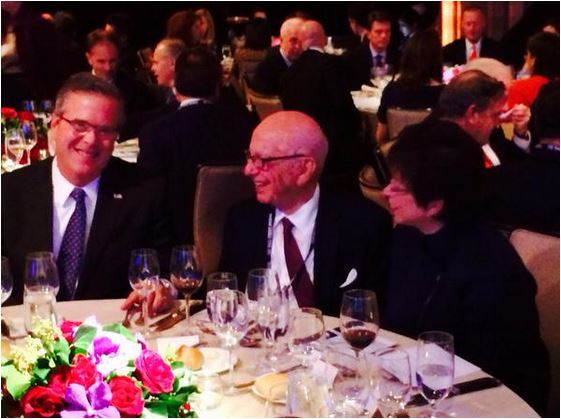 And if you think Murdoch and Fox are not working to put Jeb Bush in the White House - Picture: Wall Street Journal CEO Council Dinner: Murdoch and Valarie Jarrett2015 – August:  Fundraising materials for Jeb Bush show clear echoes of techniques his brother mastered. George W. Bush's 2004 re-election had a sales-force quality. Top George W. Bush money-raisers called "Rangers," ''Pioneers" and "Mavericks" were rewarded with perks like trips to meet with the president. Jeb Bush's top fundraisers fall into NASA-themed categories called "Apollo," ''Endeavor" and "Voyager." These volunteer fundraisers refer to themselves a “bundler’s” and are then rewarded for their efforts.Bush invited donors who raised at least $27,000 in the first two weeks of his campaign to a retreat last month at his family's property in Kennebunkport, Maine. About 300 of those donors mingled with the candidate and his top strategists in what attendees said had the feel of a family reunion, complete with Jeb Bush's parents as special guests.2014 – September 30:  Jeb Bush’s parents church in Houston, St. Martin’s Episcopal Church, was dumb enough to pay him a speakers fee of $50K according to a financial disclosure form with the Federal Election Commission.2015 – May:  U.S. Education Secretary Arne Duncan asked for advice via his private email account from Jeb Bush about how to respond to concerns about Common Core from current Republican Florida Gov. Rick Scott.http://www.breitbart.com/big-government/2015/05/28/ed-sec-arne-duncan-sought-advice-from-jeb-bush-over-rick-scotts-fear-of-rebellion-around-common-core/2015 – Jeb Bush and Daddy Bush’s plan for school choice has created an Industry of Corruption and Chaos.  Did they know this would happen? As a parent and assuming both of these gentlemen have a certain amount of intelligence, I believe they did and that it was the whole point. In 2009, Jeb Bush made a statement at his yearly education summit sponsored by his Foundation for Excellence in Education:  “I wish our schools could be more like milk.…Go down the aisle of nearly any major supermarket these days and you will find an incredible selection of milk…They even make milk for people who can’t drink milk."He repeated this stupid statement in 2012 at the Republican National Convention.  He went on to state; “what was once thought of as a civil rights cause became firmly established as a campaign for a new business-oriented model that would offer increased consumer “choice.” Symposiums, seminars, conferences and conventions have been held all over this country in the hopes of raising more money for Charter/Choice and these events have been sponsored by the WalMart Family Foundation and other large Foundations and individuals such as George Soros.News Flash Jeb Bush – our children are not milk nor are they “Human Capital” as so many of the people with their hands in the pot refer to them. Jeb Bush’s support of Charter/Choice and The Common Core Standards as a non-educator but a money man, should tell America what would be in store for us with him as President.As Bush started his campaign for president, videos have emerged with him in school rooms filled with smiling children, but if you look closely the schools are all part of the south Florida Academica Charter Management Company, the largest in Florida who have been investigated several times over various scandal issues. In addition, Florida’s own former House Rep. Erick Fresen is the Brother-in-law of the owner of Academica and during his tenure in the FL House, pushed several legislative bills to favor Charter Schools and their owners.Academica’s long history of financial wheeling and dealing, is now the target of "an ongoing federal probe into its real estate dealings," which the Miami Herald reported in 2014. While the 1996 Florida law allowing charters to operate in Florida restricted applicants to nonprofit groups only, profit-minded charter businesses like Academica have skirted that restriction with the full knowledge of legislators. Quick Note:  So you support Kasich for governor? Ohio trails only Michigan and Florida in the percentage of taxpayer-funded charter schools run by for-profit companies, according to the Colorado-based National Education Policy Center. In addition Kasich has the second largest number of Gulen Charter schools who are using a large amount of our taxpayer $$ to fund their Gulen Foundation in numerous ways all the while with the intention of indoctrinating your children to Turkish Islam.Through the whole Charter/Choice scam it has been all about moneyIn Florida, the 2012 election found $1.8 million in donations filling the wallets of legislators from the “for-profit” industry alone In Ohio, two firms operate 9% of the state’s charter schools and are collecting 38% of the state’s charter school funding increase this year. The operators of both firms donate generously to elected RepublicansOhio’s charter schools have a national reputation for hiring for-profit companies that produce poor academic results.Ohio has had several problems resulting from charter schools recently. It has become apparent Charter/Choice from the beginning was intended to undermine public education, put public money in the pockets of private interests and lay out the path to Federal control of educationOhio’s Imagine for-profit charter schools must carry the main blame. Only three of 26 states had lower performing charter schools, according to a Stanford University study of states with schools in operation long enough to compare results.After a year in a charter school, Ohio students typically lag behind district school students by weeks in reading and months in math, the study finds.New York’s Eva Moskowitz who oversees the Success Academy network and for 12 years followed Michael R. Bloomberg and his push for Charter/Choice. She has also vacuumed up support from Mr. Bloomberg’s allies, including education-reform leaders and billionaire investors. The board of Success Academy includes some of Wall Street’s most generous political donors, who have given lavishly to school-choice advocacy groups in New York in recent years.The Arizona Republic found that charters “bought a variety of goods and services from the companies of board members or administrators, including textbooks, air conditioning repairs and transportation services.” Most charters were exempt from a requirement to seek competitive bids on contracts over $5,000Chinese investors flooding into Florida under the welcoming rug of Gov. Scott through his Enterprise Florida tax-payer scam. These Chinese are coming in under the EB-5 visa investment program or the so called “green card via red carpet," by putting millions into Florida's charter schools. Their original investment was $90 million and I can guarantee it was not to teach the children Mandarin Chinese. "Under the EB-5 program, through investments of at least $1 million — or $500,000 for "targeted employment areas" — foreign nationals are able to obtain legal residency in the US so long as the money they invest will help secure or create at least 10 full-time jobs.  Ilona Vega Jaramillo, director of international business development for Enterprise Florida has refused to name the investors and Florida legislators have passed legislation protecting Enterprise Florida from FOIA requests.Charter Choice leaves a pathway to taxation without representationAny value of Charter/Choice that was originally in the plan is now shadowed by chaos and corruption motivated by moneyOperating outside the oversight of democratically governed school systemsConsideration as to what this is doing to our children has never been an issueMotives are dark in the decisions being madeParents are left out of important decisions regarding their children’s educationLenient legislation by legislators who are profiting from Charter/ChoiceImproper buyout financial agreements with principals and school boardsImproper background checks as to qualifications of principal’s and board membersNon-educator making decisions regarding children’s educationMore Charter schools being closed than traditional public schoolsFederal, State and Local officials steering more funds to Charter/Choice while taking funds away from traditional public schoolsOriginally capital funds were never intended to be tapped but lawmakers with ties to the charter industry or owning charter schools themselves have laid the pathwaySome states have even gone so far as to create Public Private Partnership (PPP) legislation which includes our schools again for financial gain for a fewIn Florida, the law states only non-profits may operate Charter schools and they must be overseen by non-profit boards of directors, it has been found there are many ways in which for-profit organizations have begun to highjack the charter school movement. For-profit management companies frequently provide everything from back office operations including payroll, contracting with vendors for food services, textbook, etc., to hiring principals and teachers and curriculum control." And in turn, you make the owner of one management company Florida’s man of the year and they all make donations to the legislators.Shady deal estate land deals have also become a real issue in several states – in Florida Charter Schools USA (CUSA) (man of the year owner Hage) and their “for-profit” development arm “Red Apple Development” acquires the land and constructs a school.  Then CUSA charges the schools outrageously high rentIn Florida, unlike traditional public schools, charter schools can open their doors without having to adhere to traffic restrictions, building codes and other kinds of regulations that are required of most other businesses and institutions. If you want to open a regular business in this community, you have to meet certain requirements, but if it’s a charter schools they don’t have to do that.”As governor, then later as the head of his influential foundation, Jeb Bush did everything he could to facilitate these sorts of charter school business dealingsBush as governor, "signed a law to eliminate the state’s cap on the number of charters" and joined in the fight "to increase the amount of taxpayer money available for charter construction, and to let developers build schools using the subdivision homeowner fees that they used for pools and other amenities."Bush also signed a law allowing charter operators who were denied approval by local school boards to appeal to the state." The "state," in this case means the Florida State Board of Education, which was appointed by, you guessed it, Gov. Bush. (This process has not changed with the different governor’s since – in fact it has probably been worse with the appointments of our Commissioners of Education over the past 10 yearsBroward County in Florida has always been a main target for Charter schools.  FL Senator John Legg himself owns a charter school. Currently the county has 310 schools of which 25% are charter and as of the 2013-2014 school year 23 schools ended with a deficit “ranging from a low of $4,591 to a high of $318,567.” As the number of charter schools in Broward has expanded, so has the number of charter school failings due to financial insolvency and poor academic performance or a combination thereof and this holds true around the state.A large number of parents have taken their children to charter schools which are calling themselves “classical” because they are using a program that is called “Core Knowledge”. Most of these parents moved their children to these schools thinking they were getting away from the Common Core Standards of which is not the case since the Core Knowledge web site states they are “Common Core Standards aligned.Florida has one elected State Senator who is also the head of the state’s first Charter College. She openly stated if she got the position she would not run in the 2014 election. She lied!I could go on forever, but the additional information I have is only more of the same. Corruption, chaos, manipulation of the system and parents need to understand this is flowing all the way from local school districts to the halls of the federal government. They will tell you time and again it is all about the children, but having watched them now reach their long arms of control into the Pre-K chambers wanting to have control of our children from 6 months on, the picture is very clear.Control, control, control, control!2015 – October:  Al Cardenas, former Republican Party chairman in Florida and a longtime friend of Bush, says he doesn’t think the former governor’s involvement with international finance will hurt his appeal should he run for president.“I think he’s always been an honest man in business and in politics,” Cardenas said. “He’s comfortable with his actions and what he’s done. All the public wants to know is that you behaved honorably and that you care for them.”This editor believes if the press was asking the right questions you would find Bush in the same political review that Romney received over his business dealings and Romney’s were much cleaner. 2015 – October:  CNN uses a Jeb Bush staffer Lauren Batchelder to antagonize Donald Trump during a Jon Huntsman event. She is a paid political operative of the GOP and a team Jeb Bush paid staff member. 2015 – October:  In Atlanta, Bush stated the Obama Administration should have a wider reaching surveillance of powers in spying on Americans. He also stated that PRIVATE technology firms would cooperate better with the intelligence agencies than “combat evildoers”.  Just who is this non-serving military “wanna be” calling evildoers?2015 – October 20:  Peter Schweizer author, releases his book “Bush Bucks: How Public Service and Corporations Helped Make Jeb Rich” of which this author believes is well represented in this whole report.2015 – October 24-25:  Tottering low in the pools, Jeb went home to mommy and daddy Bush’s in Houston and invited all their big money men and women to try and work out a new strategy. They have decided to “re-brand” him as they have done with the naming of the Common Core Standards. Most Americans know Jeb is a crook and we just have to make sure the rest of the people know it.Over the weekend, Bush referred to his long time protégé Marco Rubio as a “GOP Obama”. Not too sure which is worse, being like Obama and people will know up front what you are or to be like Daddy and brother – a crook, manipulator and liar. Do you really believe Jeb will not follow Daddy and brother in support of the New World Order? He took several hard hitting steps down the green aisle of climate change while governor.Now in his new campaign video, he talks about his 28 years of BUSINESS experience. If you have read this far into the timeline, you will know that experience is nothing to brag about – I do believe he is a blow-hard and a liar. Additional Notes:  Jeb Bush also sat on the board of Swisher Hygiene, a soap maker, “at a time when, its executives acknowledged, their financial statements were unreliable and their accounting practices inadequate,” the Times reported.On his trip to kiss the ring of Sheldon Adelson, he gave the "act of love" immigration comment. (Re: Jeb's sudden interest in immigration means he is really running and he read Romney's showing with Hispanics).   Although Jeb has probably shown sufficient contempt for blacks (in 1994, when asked what he would do to help the black community, he famously replied "probably nothing"), the tea party also hates brown.  Jeb stabbed them in their racist hearts by not going with the "taking over our country" meme.You know you have your work cut out for you with your base when national joke Donald Trump has you booed at a tea party rally.  Jeb Bush ran the most dysfunctional Department of Children and Families in the nation. The DCF under Bush was beyond disgraceful.  Rilya Wilson and Jami Cotter are just two horror stories involving two innocent children that should have sunk his campaign.  They didn't.  And since Rick Scott, the situation at DCF has only gotten worse.  The fact that there is still no outrage is more a reflection on our apathetic citizens than these two men.I could go on with his "palling around" with terrorists, his Chinese friends, or any number of fails during his tenure, like eliminating our growth management, but I'll let others pick apart his record once he dives in.  And he will.http://www.infowars.com/exclusive-jeb-bush-linked-to-cartel-money-laundering-while-serving-cia/As The Washington Post observed in 2002, Florida's governors' "growth management efforts had failed for decades, and Jeb Bush's administration has been especially close to real estate interests." A former attorney for the state, Ross Burnaman, summed it up: "Jeb and his lieutenants are by and large selling the state out."The sprawl industry has a long history of corrupting government in Florida. The Post in their 2002 report that "Prosecutors showed that Collier County government in the 1990s was basically a developer-run criminal enterprise, with politicians enjoying free golf, envelopes stuffed with cash and even a free wedding reception while rubber-stamping developments and waiving fees." In early 2003, the Orlando Sentinel reported that three commissioners of Lake County, Florida "never met a subdivision they didn't like. They talk 'smart growth.' And then would always vote with developers - the same ones that poured thousands into their campaigns." They had voted to build a sewage treatment plant that would cause an explosion of sprawl by attracting 10,000 new homes in an area where every elementary school was already overcrowded. The Center for Public Integrity revealed that 25 Florida legislators had outside financial interests in real estate and that campaign contributions to state candidates in 1998 from the real estate sector totaled $2.5 million.Al Hoffman is deemed the most influential Florida developer and has headed an exclusive council of CEOs advising then Governor Bush on policy. As to land development, Hoffman has boasted "You can't stop it. There's no power on earth that can stop it." Presumably in his mind that includes voters and government officials. In October 2003 Governor Bush and his Cabinet approved a project for a marina that could handle 100-foot yachts and a 15-story condo with 48 units selling from about $4 million to almost $9 million. Jim Baltzelle, editor of the St. Augustine Record, who attended the meeting, reported "Bush did not mention during the Cabinet meeting that his campaign finance chairman was the developer on the line. Neither did anyone else." Hoffman was also able to get Governor Bush to create in late 2003 the new state Office of Destination Florida so that state funds could be used to attract even more senior citizens to retire in Florida, providing even more business for developers like Hoffman. Hoffman is also active in getting the state to support transport of water from the panhandle to southern Florida to keep the development blitzkrieg moving there.With the money he funnels to politicians Hoffman has every right to think that nothing can stop runaway sprawl development. He also has been the finance chair for the Republican National Committee and a prodigious fund raiser for the Bush brothers. He is a "Ranger" for President Bush's re-election campaign, because he has bundled at least $200,000 in contributions. Interestingly, in early 2004 out of 165 such Rangers at least 40 percent were connected to the sprawl industry. In November 2003 Hoffman hosted a reception for President Bush at his Fort Myers mansion where some 700 guests paid at least $2,000 a plate; the event raised $2.5 million.The largest private land owner in Florida is the highly profitable St. Joe Company, with some 850,000 acres, and it has benefited greatly from the Bush brothers. It owns about 3 percent of the sunshine state. At the beginning of the last century it bought land for as little as $2 an acre, and now sells some land for $2 million an acre. Most of its land is in Florida's panhandle which it has renamed Florida's Great Northwest, because a panhandler is someone looking for a handout. And St. Joe is getting handouts from government. Moving roads and building new roads with government money make certain St. Joe parcels of land feasible for development. Hundreds of millions of state and federal dollars will help build infrastructure that St. Joe needs for maximum returns. In November 1999 Governor Bush issued and Executive Order designating eight panhandle counties as "rural Areas of Critical Economic Concern," which opened the floodgates for millions of state dollars for public infrastructure. And then there is the new Bay County airport it wants in the middle of an isolated forest 20 miles from Panama City. Why? To uncork development on 70,000 acres around the airport, which hardly any objective person thinks is necessary. The existing, relatively new and under-used airport in Panama City would be closed. The Bush brothers have backed the airport project with millions of state and federal dollars already, and 80 percent of the $200 million plus construction cost would come from state and federal funds. St. Joe's Chairman said that the new airport is "essential to unlocking the enormous value of our holdings." Governor Bush's administration aided St. Joe's development efforts by shifting growth management powers from the state to local government. In fact, when the governor created a growth management commission he put a St. Joe official on it who argued against laws that would force developers in rural regions like the Panhandle to preserve rural character. The governments in the panhandle have few resources to confront St. Joe's blitzkrieg. In one case, the company wanted 12 acres of state-owned land in Bessant Park in Panama City Beach so it could build a 240-acre complex of restaurants, hotels, theaters and an outlet mall. The city got $2.2 million of state funds which are supposed to be used to provide money for parks and used the money to buy the land from the state and give it to St. Joe. St. Joe has cleverly sold more than 90,000 acres to the state for $120 million to preserve as green space. In the past five years St. Joe has become the chief recipient of funds from state programs to buy land for conservation. Various reviews have found much of the land overvalued or unsuitable for development anyway. The state set up a special program to allow the company to sell new tracts of land to the state more easily and with less scrutiny than other landowners confront. Connect the sprawl dots. Over the years Codina and Hoffman have done real estate deals together. Codina and Hoffman were Florida electors in the Electoral College that made George W. Bush President. Back in 1997 the St. Joe Company bought one-third of the Codina Group; now they own 50 percent. St. Joe and its officials have also been major contributors to the Republican Party and Bush campaigns. The Chairman of St. Joe, Peter Rummell, is a "Pioneer" for President Bush's re-election campaign, because he has bundled at least $100,000 in contributions. In 2003 Governor Bush's trusted spokeswoman Katie Muniz left to work for St. Joe. St. Joe also hired William Harrison as a lobbyist; he had served as the local chairman of Jeb and George W. Bush's campaigns in the panhandle. And Sam Ard on St. Joe's lobbying team is one of the governor's golfing partners. Anti-sprawl voices have not proved effective in Florida. Carl Hiaasen has been writing about the sprawling of Florida for many years. In a 1985 Miami Herald column he commented: "This year the Legislature passed a 'growth management' law, supposedly to impose order on the state's tumultuous development. Frankly, the notion of 'orderly growth' is about as tangible as the tooth fairy. Growth that is orderly would break a century-old tradition of lust, greed and wantonness." More recently, St. Petersburg Times writer Bill Maxwell opined in 2003: "The Sunshine State, one of the nation's great treasures, is fast becoming the Asphalt State. What we are doing to our paradise is criminal and, well, stupid." Similarly, Joe Newman of the Orlando Sentinel reported in 2003 "When it comes down to it, no matter how much lip service state and local planners offer against sprawl, they rarely do anything to stop it." Only money explains why Florida politicians have not stopped the sprawl juggernaut. One way to curb the power and influence of Florida's sprawl lobby is to transfer power from the governments it controls to citizens. There is considerable public discontent with gluttonous land consumption. A survey of Florida citizens by the state in 1999 found that only 8 percent thought the state was very effective in managing growth, 57 percent thought suburban quality of life had declined, and over 75 percent wanted more public involvement in planning and development decisions. Now, these Floridians must act. Distrust in government caused Florida Hometown Democracy in 2003 to launch a petition drive for a constitutional amendment that would give local voters control over land use changes through referenda, instead of local and state politicians. Lesley Blackner, one of the group's founders, made the case: "We have government by the developer and for the developer too many of Florida's elected officials only define the 'public interest' as keeping the development industry happy." If they get the required 500,000 signatures rest assured that the sprawl industry will pour millions of dollars into defeating the amendment in the general election. The group may win, despite opposition from the Florida Home Builders Association and Governor Jeb Bush. It is crystal clear that long ago developers and corrupt politicians pushed Florida off the 60th floor of sprawl-central. Florida keeps tumbling toward social, fiscal and environmental disaster in bright sunshine for all but the time-blind to see. As in too many other states, laws are passed as window dressing and the sprawl blitzkrieg continues. Perhaps the grassroots Florida Hometown Democracy initiative will wake up Floridians before the sprawl hits the fan and all of Florida's unique natural beauty is lost. If not, most Floridians and visitors will be surrounded by sprawl instead of natural beauty and fighting brutal traffic to get to work, a beach or shopping, while sprawl developers enjoy their waterfront McMansion’s and yachts in the state they developed to death. And how did you think Jeb Bush would earn money after he was governor?A headline on the Web site of the libertarian magazine Reason in July, 2015 claimed that “Common Core Is Crony Capitalism for Computer Companies.”  That does sound about right since it has never been about the education of our children, only the money that could be made by coming up with corporate ideas to feed their bank accounts.